              
 				 АДМИНИСТРАЦИЯ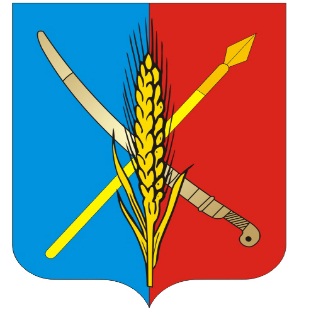 Васильево-Ханжоновского сельского поселенияНеклиновского района Ростовской областиПОСТАНОВЛЕНИЕс. Васильево-Ханжоновка   «09» апреля   2018  г.    						                                  № 27О порядке обеспечения первичных мер пожарной безопасности в границах населенных пунктов Васильево-Ханжоновского сельского поселения в муниципальных организациях и учреждениях Васильево-Ханжоновского сельского поселения В соответствии со статьей 19 Федерального закона от 21.12.1994 № 69-ФЗ «О пожарной безопасности», со статьёй 63 Федерального закона от 22.07.2008 №123-ФЗ «Технический регламент о требованиях пожарной безопасности», статьей 30 Устава муниципального образования «Васильево-Ханжоновское сельское поселение»ПОСТАНОВЛЯЮ:1. Утвердить Положение о порядке обеспечения первичных мер пожарной безопасности в границах населенных пунктов Васильево-Ханжоновского сельского поселения , в муниципальных организациях и учреждениях Васильево-Ханжоновского сельского поселения  (приложение №1).2. В целях реализации первичных мер пожарной безопасности и требований пожарной безопасности, направленных на обеспечение тушения пожаров, спасение людей, имущества и проведения аварийно-спасательных работ ответственным должностным лицам администрации Васильево-Ханжоновского сельского поселения руководителям муниципальных предприятий и учреждений Васильево-Ханжоновского сельского  поселения  (далее – муниципальные организации):2.1. Согласовывать разрабатываемые соответствующими государственными учреждениями федеральной противопожарной службы по Ростовской области порядок и сроки проведения пожарно-тактических учений, занятий с отработкой планов эвакуации, включая вопросы проведения противопожарной пропаганды; 2.2. Представлять по запросам Главного управления МЧС России по Ростовской области, подведомственных ему учреждений сведения и документы о состоянии пожарной безопасности в муниципальных организациях Васильево-Ханжоновского сельского поселения , в том числе о произошедших на их территориях пожарах и их последствиях.3. Рекомендовать руководителям организаций, осуществляющих содержание и эксплуатацию систем и сетей наружного водоснабжения:3.1. По согласованным графикам обеспечивать проведение сезонных осмотров систем и источников наружного противопожарного водоснабжения подразделениями пожарной охраны в соответствии с их районами выезда;3.2. Привлекать полномочных представителей федеральной противопожарной службы по Ростовской области к осмотрам  источников наружного противопожарного водоснабжения законченных строительством (реконструкцией) зданий, сооружений в целях установления  возможности их использования для тушения пожаров.4. С целью обеспечения необходимых условий для успешной деятельности добровольной пожарной охраны и добровольных пожарных:4.1. Утвердить Положение о добровольной пожарной охране и деятельности добровольных пожарных  Васильево-Ханжоновского сельского поселения  согласно приложению №2;4.2. Определить специалиста 1 категории администрации Васильево-Ханжоновского сельского поселения Пилипенко И.С. ответственным за обеспечение необходимых условий для успешной деятельности подразделений добровольной пожарной охраны Васильево-Ханжоновского сельского поселения.4.3. Определить Пилипенко И.С. специалиста 1 категории ответственным за приемку, эксплуатацию, содержание и обеспечение готовности к применению имущества пожарно-технического назначения, находящегося в собственности Васильево-Ханжоновского сельского поселения.4.4. Лицам, указанным в пунктах 4.2 и 4.3:4.4.1. Обеспечение деятельности добровольной пожарной охраны и добровольных пожарных осуществлять в соответствии с Положением о добровольной пожарной охране и деятельности добровольных пожарных Троицкого сельского поселения;4.4.2. Деятельность подразделений добровольной пожарной охраны и добровольных пожарных осуществлять на базе имущества Васильево-Ханжоновского сельского поселения, указанного в приложении №3;Использование данного имущества осуществлять в соответствии с условиями гражданско-правовых договоров, заключаемых с добровольными пожарными, их объединениями и организациями, имеющими в своем составе подразделения пожарной охраны;4.4.3. При осуществлении закупок для муниципальных нужд своевременно планировать и включать в реестр муниципальных закупок средства на приобретение пожарно-технического оборудования и снаряжения, необходимого для деятельности подразделений добровольной пожарной охраны (муниципальной пожарной охраны в случае ее создания); 4.4.4. Разработать и представить на утверждение:проект постановления о создании подразделений добровольной пожарной охраны график выполнения добровольными пожарными социально значимых работ по обеспечению первичных мер пожарной безопасности;форму удостоверения «Добровольный пожарный Васильево-Ханжоновского сельского поселения;4.5. Утвердить Перечень социально значимых работ по обеспечению первичных мер пожарной безопасности Васильево-Ханжоновского сельского поселения. согласно приложению №4;4.6. Рекомендовать добровольным пожарным:проходить  повышение квалификации  на базе государственного учреждения федеральной противопожарной службы Васильево-Ханжоновского сельского поселении таким образом, чтобы все добровольные пожарные не менее одного раза в квартал практически отрабатывали действия по тушению пожаров с использованием имеющейся в распоряжении Васильево-Ханжоновского сельского поселения пожарной техники и первичных средств пожаротушения;участвовать в пожарно-тактических учениях (занятиях), проводимых государственными учреждениями федеральной противопожарной службы.5. Основными направлениями работы по противопожарной пропаганде и агитации считать:5.1. Работу с населением по месту жительства путем проведения сходов, собраний, индивидуальных бесед;5.2. Привлечение к работе общественных объединений;5.3. Использование средств наружной рекламы (включая рекламу на транспорте);5.4. Размещение материалов по противопожарной пропаганде в средствах массовой информации, на информационных стендах.6. Обучение работников муниципальных организаций, населения  мерам пожарной безопасности осуществлять в соответствии с порядком, установленным федеральными и областными нормативными правовыми актами.7. Рекомендовать руководителям организаций, расположенных на территории Троицкого сельского поселения:7.1. Разрабатывать и осуществлять меры по обеспечению пожарной безопасности;7.2. Проводить противопожарную пропаганду, а также обучение работников мерам пожарной безопасности;7.3. Содержать в исправном состоянии системы и средства противопожарной защиты, включая первичные средства тушения пожаров, не допускать их использования не по назначению;7.4. Согласовывать порядок и сроки проведения пожарно-тактических учений, занятий, проводимых государственными  учреждениями федеральной противопожарной службы, подразделениями добровольной пожарной охраны в муниципальных организациях;7.5. Создавать и организовывать деятельность подразделений пожарной охраны соответствующего вида;7.6. Оказывать содействие добровольным пожарным.8. Утвердить Основные требования пожарной безопасности  при обращении с пиротехническими  изделиями на территории  Васильево-Ханжоновского сельского поселения согласно приложению №5 к настоящему постановлению.9. Запретить на территории Васильево-Ханжоновского сельского поселения реализацию пиротехнических изделий бытового назначения, не соответствующих классам опасности 1-3 согласно  ГОСТ  «Изделия пиротехнические. Общие требования безопасности» и не сертифицированных в соответствии с действующими правилами сертификации пиротехнической продукции.10. Определить места реализации пиротехнических изделий, организовать проведение разъяснительной работы по правилам продажи пиротехнических изделий и соблюдению общественного порядка в период проведения праздничных мероприятий.11. Обеспечить выдачу разрешений на устройство фейерверков на территории  Васильево-Ханжоновского сельского поселения только при соблюдении настоящих Требований;12. Совместно с сотрудниками органов внутренних дел и государственного пожарного надзора в период подготовки к празднованиям новогодних мероприятий организовать проведение совместных рейдов по объектам стационарной и мелкорозничной торговой сети с целью выявления незаконной продажи пиротехнических изделий.13. Рекомендовать сотрудникам  отдела внутренних дел принять меры по пресечению противоправного распространения пиротехнических изделий в зданиях, на улицах Васильево-Ханжоновского сельского поселения и в местах массовых гуляний.14. Утвердить: образец локального акта муниципальной организации по обеспечению пожарной безопасности согласно приложению №6 к настоящему постановлению;основные требования к видам, содержанию и изложению инструкций (положений) о мерах пожарной безопасности в муниципальных организациях согласно приложению №7 к настоящему постановлению;перечень первичных средств тушения пожаров и противопожарного инвентаря для помещений и строений, находящихся в собственности граждан согласно приложению №8 к настоящему постановлению;положение о муниципальной пожарной охране  Васильево-Ханжоновского сельского поселения согласно приложению №9 к настоящему постановлению.	15. Постановление Администрации Васильево-Ханжоновского сельского поселения от 24.02.2009года № 9 «О порядке обеспечения первичных мер пожарной безопасности в границах населенных пунктов Васильево-Ханжоновского  сельского поселения» считать утратившим силу.16.  Контроль за выполнением настоящего постановления оставляю за собой.17. Настоящее постановление вступает в силу со дня его официального обнародования .   Глава АдминистрацииВасильево-Ханжоновского    сельского поселения                                                   С.Н. ЗацарнаяПриложение №1к постановлению АдминистрацииВасильево-Ханжоновского сельского поселенияот 09.04.2018г. №27 ПОЛОЖЕНИЕо порядке обеспечения первичных мер пожарной безопасности в границах населенных пунктов  Васильево-Ханжоновского сельского поселения , в муниципальных организациях и учреждениях Троицкого сельского поселения1. Общие положения1.1. Настоящее Положение устанавливает порядок деятельности по обеспечению первичных мер пожарной безопасности в населенных пунктах Васильево-Ханжоновского сельского поселения, в том числе при осуществлении градостроительной и иной хозяйственной деятельности на земельных участках в пределах территорий населенных пунктов Васильево-Ханжоновского сельского поселения.1.2. Требования пожарной безопасности – специальные условия социального и (или) технического характера, установленные в целях обеспечения пожарной безопасности законодательством Российской Федерации, нормативными правовыми актами Ростовской области, нормативными документами по пожарной безопасности, уполномоченным федеральным государственным органом, органом управления противопожарной службы Ростовской области.1.3. Меры пожарной безопасности – действия по обеспечению пожарной безопасности, в том числе по выполнению требований пожарной безопасности.Первичные меры пожарной безопасности - реализация принятых в установленном порядке норм и правил по предотвращению пожаров, спасению людей и имущества от пожаров;Перечень требований пожарной безопасности, реализация которых является первичными мерами пожарной безопасности, разрабатывается и утверждается в соответствии с пунктом 1.2. настоящего Положения.1.4. Первичные меры пожарной безопасности разрабатываются в соответствии с законодательством Российской Федерации и Ростовской области, федеральными и областными нормативными документами по пожарной безопасности, а также на основе опыта борьбы с пожарами, оценки пожарной опасности веществ, материалов, технологических процессов, изделий, конструкций, зданий и сооружений.1.5. Разработка и реализация первичных мер пожарной безопасности для организаций, а также зданий, сооружений, в том числе при их проектировании, должны в обязательном порядке предусматривать решения, обеспечивающие эвакуацию людей при пожарах.1.6. Деятельность по обеспечению первичных мер пожарной безопасности осуществляется администрацией Васильево-Ханжоновского сельского поселения , муниципальными организациями и учреждениями (далее – муниципальные организации), членами подразделений добровольной пожарной охраны и гражданами в соответствии с требованиями пожарной безопасности, установленными федеральными и областными нормативными документами по пожарной безопасности, а также на основании обязательных для исполнения предписаний органов государственного пожарного надзора по устранению нарушений требований пожарной безопасности.		2. Деятельность должностных лиц администрации Васильево-Ханжоновского сельского поселения и руководителей муниципальныхорганизаций по обеспечению первичных мер пожарной безопасностиГлава Васильево-Ханжоновского сельского поселения уполномоченные им должностные лица администрации Васильево-Ханжоновского сельского поселения,  а также руководители муниципальных организаций:2.1. Организуют и контролируют деятельность по обеспечению первичных мер пожарной безопасности, направленную на выполнение требований пожарной безопасности в границах населенных пунктов, в зданиях и сооружениях муниципальных организаций Васильево-Ханжоновского сельского поселения .2.2. При необходимости участвуют в работе заседаний Комиссии по предупреждению и ликвидации чрезвычайных ситуаций и обеспечению пожарной безопасности администрации Васильево-Ханжоновского сельского поселения выполняют ее решения, вносят предложения на ее заседания.2.3. Осуществляют размещение заказов на поставки товаров, выполнение работ и оказание услуг в области пожарной безопасности для муниципальных нужд  Васильево-Ханжоновского сельского поселения в соответствии с Порядком финансирования из бюджета сельского поселения расходов на обеспечение первичных мер пожарной безопасности (приложение к настоящему Положению). 2.4. По согласованию с территориальным подразделением государственного пожарного надзора определяют перечни первичных мер пожарной безопасности для муниципальных организаций, рассчитывают объемы бюджетных и внебюджетных средств, необходимых для реализации первичных мер пожарной безопасности. 2.5. Организуют в порядке, установленном федеральными и областными нормативными правовыми актами, обучение работников администрации Васильево-Ханжоновского  сельского поселения муниципальных организаций мерам пожарной безопасности.2.6.Согласовывают разрабатываемые государственным учреждением федеральной противопожарной службы по Ростовской области порядок и сроки проведения пожарно-тактических учений, занятий с отработкой планов эвакуации на объектах муниципальных организаций, включая вопросы противопожарной пропаганды.2.7. Предоставляют по запросам территориального подразделения государственного пожарного надзора, государственного учреждения федеральной противопожарной службы по Ростовской области сведения и документы о состоянии пожарной безопасности в муниципальных организациях, в том числе о произошедших на их территориях пожарах и их последствиях.2.8. Осуществляют взаимодействие по вопросам профилактики пожаров с контрольными и надзорными органами на основании соответствующих соглашений.2.9. Организуют и проводят противопожарную пропаганду в муниципальных организациях. При этом:организуют информирование работников муниципальной организации о проблемах и путях обеспечения пожарной безопасности;содействуют изданию и распространению специальной литературы, размещению технических средств информационного характера с тематикой, направленной на обеспечение пожарной безопасности, на зданиях, сооружениях, земельных участках, находящихся в собственности Васильево-Ханжоновского сельского поселенияучаствуют в организации тематических выставок, смотров, конкурсов и конференций;привлекают к деятельности по осуществлению противопожарной пропаганды организации и граждан.Приложение №1к Порядку обеспечения первичных мер пожарной безопасности в границах населенных пунктов Васильево-Ханжоновского сельского поселенияв муниципальных организациях и учреждениях сельского поселенияПОРЯДОК финансирования из бюджета Васильево-Ханжоновского сельского поселениярасходов на обеспечение первичных  мер пожарной безопасности1.Муниципальными заказчиками при размещении заказов на поставки товаров, выполнение работ, оказание услуг для муниципальных нужд в сфере обеспечения первичных мер пожарной безопасности за счет средств бюджета Васильево-Ханжоновского сельского поселения выступают администрация Васильево-Ханжоновского сельского поселения , либо уполномоченные ею получатели бюджетных средств.2.С целью обеспечения первичных мер пожарной безопасности администрация Васильево-Ханжоновского сельского поселения при формировании сметных расходов на будущий финансовый год и с учетом предложений муниципальных организаций о потребности в товарах и услугах в области пожарной безопасности, составляет перечни первичных мер пожарной безопасности, требующих финансовых затрат.3.Перечни первичных мер пожарной безопасности согласовываются с территориальным подразделением государственного пожарного надзора, руководителем финансового органа (подразделения) администрации Васильево-Ханжоновского сельского поселения, начальником подразделения добровольной (муниципальной) пожарной охраны, главой Васильево-Ханжоновского сельского поселения по каждому получателю средств бюджета Васильево-Ханжоновского сельского поселения.В течение финансового года допускается изменение перечней первичных мер пожарной безопасности в связи с изменением действующего законодательства, образованием экономии средств, возникновением необходимости в выполнении дополнительных неотложных мероприятий и в других случаях в пределах утвержденной суммы бюджетных ассигнований, предусмотренных решением о бюджете Троицкого сельского поселения на текущий финансовый год. 4.На основании утвержденных перечней первичных мер пожарной безопасности муниципальный заказчик заключает договоры по реализации мер пожарной безопасности в пределах сумм, предусмотренных в указанных перечнях на их выполнение. Заключение договоров осуществляется в соответствии с установленным действующим законодательством порядком размещения заказов для муниципальных нужд. В договорах указываются объемы выполнения работ (оказания услуг), поставки товаров, их стоимость, порядок оплаты и сроки выполнения работ (услуг), поставки товаров, ответственность за неисполнение сторонами предусмотренных договором обязательств и другие условия в соответствии с действующим законодательством.5. Финансирование из бюджета Васильево-Ханжоновского сельского поселения мер пожарной безопасности осуществляется на основании:5.1. Решения о бюджете Васильево-Ханжоновского сельского поселения на очередной финансовый год, постановлений Администрации Васильево-Ханжоновского сельского поселения о выделении средств из резервного фонда администрации Васильево-Ханжоновского сельского поселения  на финансирование непредвиденных расходов, других муниципальных правовых актов.5.2. Перечней первичных мер пожарной безопасности по каждому получателю средств бюджета Васильево-Ханжоновского сельского поселения, утвержденных Главой  Васильево-Ханжоновского сельского поселения5.3. Лимитов бюджетных обязательств.5.4.Протоколов конкурсных торгов и иных документов, установленных действующим законодательством и дающих основание для заключения муниципальных контрактов.5.5.Кассового плана исполнения бюджета Васильево-Ханжоновского сельского поселения на предстоящий календарный месяц.6.Муниципальный заказчик после получения ассигнований из бюджета Васильево-Ханжоновского сельского поселения в течение двух рабочих дней осуществляет оплату выполненных работ (услуг), поставленных товаров на основании представленных ему исполнителями (подрядчиками, поставщиками) актов приемки выполненных работ (услуг), поставленных товаров либо иных документов, подтверждающих выполнение ими работ (услуг), поставку товаров, их стоимость, а также счетов на оплату стоимости выполненных работ (услуг), поставленных товаров. 7.Муниципальные заказчики, а также исполнители (подрядчики) работ (услуг), поставщики товаров по договорам несут ответственность за целевое и эффективное использование выделенных из бюджета Васильево-Ханжоновского сельского поселения средств и своевременное предоставление отчетности.Приложение №2к Порядку обеспечения первичных мер пожарной безопасности в границах населенных пунктов Васильево-Ханжоновского сельского поселения,в муниципальных организациях и учреждениях сельского поселения ПОКАЗАТЕЛИ, НЕОБХОДИМЫЕ ДЛЯ РАСЧЕТА РАСХОДОВ МЕСТНЫХ БЮДЖЕТОВ НА ОБЕСПЕЧЕНИЕ ПЕРВИЧНЫХ МЕР ПОЖАРНОЙ БЕЗОПАСНОСТИ	В соответствии с требованиями Федерального закона от 06.10.2003 года № 131-ФЗ «Об общих принципах организации местного самоуправления в Российской Федерации», к вновь вводимым расходным полномочиям поселений и городских округов относится организация первичных мер пожарной безопасности.	Первичными мерами пожарной безопасности является реализация принятых в установленном порядке норм и правил по предотвращению пожаров, спасению людей и имущества от пожаров, являющихся частью комплекса мероприятий по организации пожаротушения (статья 1 Федерального закона от 21.12.1994 № 69-ФЗ «О пожарной безопасности»). Требования пожарной безопасности, направленные на реализацию первичных мер пожарной безопасности, изложены в Федеральном законе «О пожарной безопасности», Правилах пожарной безопасности в Российской Федерации (ППБ 01-03), строительных нормах и правилах (СНиП), нормах пожарной безопасности (НПБ).Приложение №2               к постановлению Администрации Васильево-Ханжоновскогосельского поселения от 09.04.2018г.№ 27ПОЛОЖЕНИЕо добровольной пожарной охране и деятельности добровольных пожарных Васильево-Ханжоновского сельского поселенияI. Общие положения1. Настоящее Положение определяет основы создания, подготовки, оснащения и применения подразделений добровольной пожарной охраны и добровольных пожарных в населенных пунктах Васильево-Ханжоновского сельского поселения. 2. Добровольная пожарная охрана - форма участия граждан в обеспечении первичных мер пожарной безопасности.Участие в добровольной пожарной охране является формой социально значимых работ, устанавливаемых органами местного самоуправления Васильево-Ханжоновского сельского поселения.3. Добровольный пожарный - гражданин, непосредственно участвующий на добровольной основе (без заключения трудового договора) в деятельности подразделений добровольной пожарной охраны и (или) подразделений иных видов пожарной охраны по предупреждению и (или) тушению пожаров.Добровольные пожарные могут создавать общественные объединения в порядке, установленном федеральным законодательством, в целях представления и защиты общих интересов граждан в сфере обеспечения пожарной безопасности в местах проживания.4. Подразделения добровольной пожарной охраны и добровольные пожарные в своей деятельности могут использовать имущество пожарно-технического назначения, первичные средства пожаротушения, оборудование, снаряжение, инструменты и материалы, средства наглядной агитации, пропаганды, необходимые для осуществления ими своей деятельности.Вышеуказанное имущество может находиться в собственности добровольных пожарных, собственности объединений добровольных пожарных (обладающих статусом юридического лица) либо этим имуществом они могут наделяться на условиях соответствующих гражданско-правовых договоров с администрацией (органом администрации по управлению имуществом) Васильево-Ханжоновского сельского поселения, организациями. 5. Правовые основы создания и деятельности подразделений добровольной пожарной охраны и добровольных пожарных составляют Федеральный закон от 06.10.2003 №131-ФЗ «Об общих принципах организации местного самоуправления в Российской Федерации», Федеральный закон от 21.12.1994     №69-ФЗ «О пожарной безопасности», иные нормативные правовые акты федеральных и областных органов государственной власти, настоящее Положение и иные муниципальные правовые акты Васильево-Ханжоновского сельского поселения.6. Создание подразделений добровольной пожарной охраны, руководство их деятельностью и организацию проведения массово-разъяснительной работы среди населения осуществляет Глава Васильево-Ханжоновского  сельского поселения или уполномоченные им лица.Свою деятельность подразделения добровольной пожарной охраны осуществляют в соответствии с графиком  выполнения социально значимых работ по обеспечению первичных мер пожарной безопасности. К деятельности подразделений добровольной пожарной охраны граждане могут привлекаться в свободное от основной работы или учебы время не более чем один раз в три месяца. При этом продолжительность социально значимых работ по обеспечению первичных мер пожарной безопасности не может составлять более четырех часов подряд.Перечень социально значимых работ по обеспечению первичных мер пожарной безопасности и график их выполнения устанавливаются Главой Троицкого сельского поселения. К социально значимым работам могут быть отнесены только работы, не требующие специальной профессиональной подготовки.7. Финансовое и материально-техническое обеспечение подразделений добровольной пожарной охраны осуществляется за счет средств бюджета Васильево-Ханжоновского  сельского поселения.Финансовое и материально-техническое обеспечения участия добровольных пожарных в деятельности подразделений иных видов пожарной охраны осуществляется за счет средств этих подразделений или их учредителей. Финансовое и материально-техническое обеспечение подразделений добровольной пожарной охраны и добровольных пожарных может осуществляться из других не запрещенных законодательством источников, включая безвозмездную передачу пожарно-технического оборудования от учреждений Государственной противопожарной службы.Администрация   Васильево-Ханжоновского сельского поселения, организации в соответствии с действующим законодательством могут предоставлять в безвозмездное пользование подразделениям добровольной пожарной охраны и добровольным пожарным здания (помещения), и иное имущество, необходимое для осуществления их деятельности.Граждане участвуют в деятельности подразделений добровольной пожарной охраны на безвозмездной основе.Возмещение трудозатрат добровольным пожарным за время фактического участия в деятельности подразделений иных видов пожарной охраны по предупреждению и (или) тушению пожаров осуществляется данными подразделениями или их учредителями.8. Расходы средств бюджета Васильево-Ханжоновского сельского поселения на обеспечение деятельности подразделений добровольной пожарной охраны и добровольных пожарных могут осуществляться по следующим направлениям:1) расходы на приобретение, содержание и эксплуатацию движимого и недвижимого имущества пожарно-технического назначения, необходимого для обеспечения первичных мер пожарной безопасности как части комплекса мероприятий по организации пожаротушения;2) расходы на приобретение (изготовление) средств противопожарной пропаганды, агитации;3) расходы на возмещение трудозатрат по тушению пожаров добровольным пожарным, привлекаемым к деятельности муниципальной пожарной охраны (если таковая создана) на основе договоров возмездного оказания услуг.II. Задачи подразделений добровольной пожарной охраны и добровольных пожарных9. Основными задачами подразделений добровольной пожарной охраны являются:1) осуществление контроля за соблюдением в населенных пунктах Васильево-Ханжоновского сельского поселения противопожарного режима;2) проведение разъяснительной работы среди населения Васильево-Ханжоновского сельского поселения с целью соблюдения противопожарного режима, выполнения первичных мер пожарной безопасности, проведение противопожарной агитации и пропаганды;3) осуществление контроля за исправным состоянием первичных средств пожаротушения, средств автоматической противопожарной защиты, иного имущества пожарно-технического назначения, используемого в установленном порядке в деятельности подразделений добровольной пожарной охраны, и готовностью их к применению;4) осуществление дежурства и патрулирования в пожароопасный период, при введении особого пожароопасного режима, на пожароопасных объектах, при проведении пожароопасных работ; 5) вызов подразделений Государственной противопожарной службы в случае возникновения пожара и принятие немедленных мер к спасению людей и имущества от пожара.10. Кроме вышеуказанных, задачами добровольных пожарных, привлеченных к деятельности подразделений иных видов пожарной охраны, являются:1) дежурство на пожарных автомобилях, мотопомпах и других передвижных и стационарных средствах пожаротушения либо обеспечение своевременного сосредоточения в месте дислокации мобильной пожарной техники;2) проведение технического обслуживания пожарной техники и оборудования, содержание их в постоянной готовности;3) осуществление действий по локализации пожаров до прибытия подразделений Государственной противопожарной службы;4) оказание содействия в тушении пожаров по указанию прибывшего на пожар старшего оперативного должностного лица пожарной охраны (руководителя тушения пожара). III. Порядок создания и организация работы подразделений добровольной пожарной охраны и добровольных пожарных11. Подразделения добровольной пожарной охраны создаются постановлением Администрации  Васильево-Ханжоновского сельского поселения.Подразделения добровольной пожарной охраны могут действовать на территориях нескольких населенных пунктов, входящих в состав Васильево-Ханжоновского  сельского поселенияна территории одного населенного пункта, на части территории населенного пункта, в том числе  на территории организации. Территория, обслуживаемая подразделением добровольной пожарной охраны, определяется Васильево-Ханжоновского сельского поселения 12. В подразделения добровольной пожарной охраны принимаются на добровольных началах совершеннолетние трудоспособные граждане, проживающие на территории Васильево-Ханжоновского сельского поселения . Лица, вступающие в подразделения добровольной пожарной охраны, должны подать на имя Главы Васильево-Ханжоновского сельского поселения или уполномоченного им лица письменное заявление.13. Отбор граждан в подразделения добровольной пожарной охраны осуществляется администрацией  Васильево-Ханжоновского сельского поселения .По результатам отбора в течение 30 дней со дня подачи заявления Глава Васильево-Ханжоновского сельского поселения или уполномоченное им лицо принимает решение о зачислении гражданина в состав подразделения добровольной пожарной охраны или об отказе в зачислении.14. Лицо, зачисленное в состав подразделения добровольной пожарной охраны, приобретает статус добровольного пожарного и регистрируется в Реестре добровольных пожарных  Васильево-Ханжоновского сельского поселения. Реестр добровольных пожарных ведется по форме согласно приложению к настоящему Положению. 15. Исключение из добровольных пожарных производится:1) по личному заявлению добровольного пожарного;2) за нарушение противопожарного режима;3) по состоянию здоровья, не позволяющего работать в пожарной охране;4) за систематическое невыполнение установленных требований к добровольному пожарному, а также самоустранение от участия в деятельности в качестве добровольного пожарного.16. Администрация Васильево-Ханжоновского сельского поселения в течение 10 дней с момента внесения (изменения, исключения) сведений в Реестр добровольных пожарных информирует учреждение Государственной противопожарной службы, в районе обслуживания (выезда) которого находится Троицкое сельское поселение.17. Начальник подразделения добровольной пожарной охраны назначается Главой Васильево-Ханжоновского сельского поселения или уполномоченным им лицом.18. Начальник подразделения добровольной пожарной охраны обязан:1) осуществлять контроль за соблюдением противопожарного режима на территории, обслуживаемой подразделением добровольной пожарной охраны;2) наблюдать за готовностью к действию всех первичных средств пожаротушения, имеющихся на территории, обслуживаемой подразделением добровольной пожарной охраны, и не допускать использование этих средств не по прямому назначению;3) вести разъяснительную работу среди населения территории, обслуживаемой подразделением добровольной пожарной охраны о мерах пожарной безопасности;4) проводить занятия с личным составом подразделения добровольной пожарной охраны;5) информировать Главу  Васильево-Ханжоновского сельского поселения или уполномоченное им лицо о нарушении противопожарного режима.19. При наличии достаточного числа добровольных пожарных подразделение добровольной пожарной охраны делится не менее чем на четыре дежурных караула (расчета, смены).Дежурный караул (расчет, смену) возглавляет старший дежурного караула (расчета, смены) из числа наиболее подготовленных добровольных пожарных.Количество, состав и старших дежурных караулов (расчетов, смен) определяет начальник подразделения добровольной пожарной охраны по согласованию с Главой Васильево-Ханжоновского сельского поселения или уполномоченным им лицом.20. Добровольные пожарные, участвующие в обеспечении первичных мер пожарной безопасности в соответствии с планом выполнения социально значимых работ, в установленные графиком дни прибывают к должностному лицу администрации Васильево-Ханжоновского сельского поселения , ответственному за обеспечение необходимых условий для деятельности подразделений добровольной пожарной охраны, с целью получения соответствующего инструктажа.21. Добровольные пожарные вправе на добровольной основе участвовать в деятельности подразделений иных видов пожарной охраны. К деятельности подразделений иных видов пожарной охраны добровольных пожарных привлекает руководитель соответствующего подразделения по согласованию с Главой Васильево-Ханжоновского сельского поселения или уполномоченным им лицом.22. Порядок несения службы добровольными пожарными в составе подразделения иного вида пожарной охраны определяется руководителем соответствующего подразделения по согласованию с Главой  Васильево-Ханжоновского сельского поселения или уполномоченным им лицом исходя из необходимости обеспечения реализации в полном объеме поставленных задач.Если дежурство добровольных пожарных осуществляется вне места дислокации подразделения пожарной охраны, привлекающего их к своей деятельности, то руководителем данного подразделения по согласованию с Главой Васильево-Ханжоновского сельского поселения определяется порядок сбора добровольных пожарных и способ их доставки к месту пожара.23. Если добровольные пожарные образуют общественное объединение граждан, ими самостоятельно определяется руководитель данного объединения и порядок его деятельности.IV. Обучение добровольных пожарных24. Добровольные пожарные в обязательном порядке проходят обучение начальным знаниям и навыкам пожарной безопасности и обращения с первичными средствами пожаротушения. Указанное обучение осуществляет руководитель подразделения добровольной пожарной охраны или уполномоченное им лицо.25. Добровольные пожарные, имеющие намерение участвовать в деятельности подразделений пожарной охраны иных видов по профилактике и (или) тушению пожаров, проходят первоначальную подготовку добровольного пожарного.Первоначальная подготовка добровольных пожарных осуществляется, как правило, на базе подразделений Государственной противопожарной службы по программам, утвержденным департаментом противопожарной службы Ростовской области, в порядке индивидуальной профессиональной подготовки у специалистов, обладающих соответствующей квалификацией.Добровольные пожарные также могут проходить соответствующее обучение в образовательных учреждениях федеральной противопожарной службы.26. Подразделениями иных видов пожарной охраны, привлекающими добровольных пожарных к своей деятельности, организуется и осуществляется последующая подготовка добровольных пожарных с привлечением специалистов подразделений Государственной противопожарной службы.27. Программа последующей подготовки добровольных пожарных утверждается руководителем подразделения  Государственной противопожарной службы.28. В ходе последующей подготовки добровольные пожарные должны изучить документы, регламентирующие организацию работы по предупреждению пожаров и их тушению, эксплуатации пожарной техники, а также пожарную опасность объектов и правила охраны труда.Программа последующей подготовки должна предусматривать проведение теоретических и практических занятий, отработку нормативов пожарно-строевой подготовки для приобретения навыков по тушению пожаров.Последующая подготовка добровольных пожарных должна планироваться таким образом, чтобы все добровольные пожарные, привлекаемые к деятельности подразделений пожарной охраны иных видов, не менее одного раза в квартал практически отработали действия по тушению пожаров с использованием имеющейся в их распоряжении пожарной техники и первичных средств пожаротушения.29. Подразделения добровольной пожарной охраны в обязательном порядке привлекаются к проведению пожарно-тактических учений (занятий), осуществляемых подразделениями  Государственной противопожарной службы.30. Добровольным пожарным, успешно прошедшим обучение и сдавшим зачеты, выдается удостоверение «Добровольный пожарный» с указанием регистрационного номера по Реестру добровольных пожарных.V. Права  и обязанности добровольных пожарных31. Добровольные пожарные имеют право:1) участвовать в деятельности по обеспечению первичных мер пожарной безопасности на территории, обслуживаемой подразделением добровольной пожарной охраны;2) проникать в места распространения (возможного распространения) пожаров и их опасных факторов.32. Добровольные пожарные обязаны:1) обладать начальными знаниям и навыкам пожарной безопасности и обращения с первичными средствами пожаротушения;2) соблюдать меры пожарной безопасности;3) выполнять требования, предъявляемые к добровольным пожарным;4) соблюдать установленный порядок несения службы в подразделениях добровольной пожарной охраны, дисциплину и правила охраны труда;5) незамедлительно реагировать на возникновение пожаров, принимать меры к спасению людей и имущества от пожаров;6) бережно относиться к имуществу добровольной пожарной охраны, содержать в исправном состоянии пожарно-техническое вооружение и оборудование.33. Иные права и обязанности добровольных пожарных разрабатываются начальником подразделения добровольной пожарной охраны и утверждаются Главой Васильево-Ханжоновского сельского поселения или уполномоченным им лицом.34. Права и обязанности добровольных пожарных при участии в деятельности подразделений иных видов пожарной охраны устанавливаются руководителем соответствующего подразделения.VI. Гарантии и компенсации добровольным пожарным35. Имущество, необходимое добровольным пожарным для осуществления деятельности в составе подразделений добровольной пожарной охраны, предоставляется администрацией Васильево-Ханжоновского сельского поселения .Расходы и (или) убытки добровольных пожарных, связанные с использованием личного имущества и (или) денежных средств при участии в деятельности подразделений добровольной пожарной охраны, возмещаются добровольным пожарным за счет средств.36. Добровольные пожарные, участвующие в деятельности подразделений иных видов пожарной охраны, имеют право на:1) обязательную безвозмездную выдачу необходимой повседневной и специальной одежды, обуви, иного имущества, необходимого им для осуществления деятельности;2) возмещение трудозатрат по тушению пожаров;3) страхование от несчастных случаев на производстве (профессиональных заболеваний) в соответствии с условиями гражданско-правовых договоров, заключаемых при привлечении к деятельности подразделений пожарной охраны иных видов.37. Нормативными правовыми актами Собрания депутатов Васильево-Ханжоновского сельского поселения добровольным пожарным могут предоставляться льготы по уплате местных налогов и сборов и иные льготы в соответствии с действующим законодательством.38. Организации вправе предусматривать гарантии и компенсации для добровольных пожарных, включая дополнительные отпуска.Реестрдобровольных пожарных Васильево-Ханжоновского сельского поселенияПриложение №3к постановлению Администрации Васильево-Ханжоновского  сельского поселения от09.04.2018 г. №27 Рекомендуемый  перечень имущества пожарно-технического назначения, находящегося в собственности Васильево-Ханжоновского сельского поселения и используемого  для обеспечения деятельности подразделений добровольной пожарной охраны  и добровольных пожарных3.Пожарно-техническое вооружение, вывозимое на пожарном автомобиле: рукав всасывающий, длиной , диаметром  – 2 шт.;рукав всасывающий, длиной , диаметром  – 2 шт.;рукав напорный латексированный, для работы от гидранта: длинной ., диаметром - 2 шт.;рукав напорный латексированный длиной , диаметром - 2 шт.;рукав напорный латексированный длиной , диаметром - 4 шт.;рукав напорный латексированный длиной , диаметром  – 6 шт.;сетка для всасывающего рукава СВ-125 с веревкой длиной  – 1 шт.;разветвление 3-ходовое 66х51х66х51 мм (77х51х66х51 мм) – 1 шт.переходник (сборник) для работы от колонки 125х77х77 мм с заглушками – 1 шт.;гайка переходная 125х89 мм – 1 шт.;головка соединительная переходная 66х51 мм – 2 шт.;головка соединительная переходная 77х51 мм – 3 шт.;головка соединительная переходная 77х66 мм – 3 шт.;колонка пожарная – 1 шт.;ключи для соединения всасывающих рукавов – 2 шт.;ключи для соединения напорных  рукавов диаметром  – 2 шт.;ключ для открывания гидрантов – 1 шт.;ствол РСБ – 2 шт.;ствол РСА – 2 шт.;ствол КРБ – 2 шт.;лестница выдвижная – 1 шт.;лестница-палка – 1 шт.;багор металлический длиной  – 1 шт.;лом легкий – 1 шт.;лом тяжелый – 1 шт.;топор плотницкий – 1 шт.;лопата штыковая – 1 шт.;веревка спасательная длиной  в брезентовом чехле – 1 шт.;автомобильная радиостанция – 1 шт.;каска пожарная – 3 шт.;пояс пожарный спасательный – 3 шт.;топор пожарный – 3 шт.;кобура для пожарного топора – 3 шт.; мотопомпы МП-800, 1600. 4. Пожарно-техническое вооружение, вывозимое на мотопомпах: рукав всасывающий, длиной , диаметром  – 2 шт. (для МП–1600); рукав всасывающий, длиной , диаметром  – 2 шт. (для МП–800).5. Щиты пожарные ЩП-В – с комплектацией (по одному для каждого населенного    пункта): огнетушители воздушно-пенные (ОВП) вместимостью   - 2 шт.;порошковые (ОП)  вместимостью, л/массой  огнетушащего состава, кг  (4/9)- 2 шт.;      углекислотные (ОУ) вместимостью, л/массой  огнетушащего состава, кг (5) – 2 шт.;лом – 1 шт.;   багор – 1 шт;крюк с деревянной  рукояткой – 1 шт.;     ведро – 2 шт.;комплект для резки  электропроводов (1 комплект): ножницы, диэлектрические боты и коврик;           асбестовое полотно;     грубошерстная ткань или войлок (кошма, покрывало из негорючего материала) – 1   шт.;лопата совковая – 1 шт.;         лопата штыковая- 1 шт.;         вилы – 1 шт.;тележка для перевозки оборудования – 1 шт.емкость для хранения  воды объемом   – 1 шт.;             ящик с песком – 1 шт.;           насос ручной – 1 шт.;            рукав Ду 18-20 длиной  – 1 шт.; защитный экран 1,4 х    – 6 шт;     стойки для подвески  экранов  - 6 шт. Приложение №4к постановлению Администрации Васильево-Ханжоновскогосельского поселения от 09.04.2018г. № 27Рекомендуемый переченьсоциально значимых работ по обеспечению первичных мер пожарной безопасности  Васильево-Ханжоновского сельского поселенияОсуществление контроля за соблюдением в населенных пунктах Васильево-Ханжоновского сельского поселения противопожарного режима.Проведение разъяснительной работы среди населения Васильево-Ханжоновского сельского поселения с целью соблюдения противопожарного режима, выполнения первичных мер пожарной безопасности.Проведение противопожарной пропаганды.Осуществление контроля за исправным состоянием первичных средств пожаротушения, средств автоматической противопожарной защиты, иного имущества пожарно-технического назначения, используемого в установленном порядке в деятельности подразделений добровольной пожарной охраны, и готовностью их к применению.Осуществление дежурства и патрулирования в пожароопасный период, при введении особого пожароопасного режима, на пожароопасных объектах, при проведении пожароопасных работ.Проверка наличия и состояния водоисточников противопожарного водоснабжения, мест хранения первичных средств пожаротушения.Выполнение мероприятий, исключающих возможность переброса огня при лесных пожарах на здания и сооружения населенных пунктов, расположенных в лесных массивах (устройство защитных противопожарных полос, посадка лиственных насаждений, удаление в летний период сухой растительности и другие).Обеспечение своевременной очистки территорий населенных пунктов в пределах противопожарных расстояний между зданиями, сооружениями и открытыми складами, а также участков, прилегающих к жилым домам, дачным и иным постройкам, от горючих отходов, мусора, тары, опавших листьев, сухой травы и т.п.Очистка зимой от снега и льда дорог, проездов и подъездов к зданиям, сооружениям и источникам наружного противопожарного водоснабжения, используемым для целей пожаротушения. Вызов подразделений Государственной противопожарной службы в случае возникновения пожара и принятие немедленных мер к спасению людей и имущества от пожара. Приложение №5к постановлению Администрации Васильево-Ханжоновскогосельского поселения от 09.04.2018г. № 27ОСНОВНЫЕ ТРЕБОВАНИЯпожарной безопасности при обращении с пиротехническими изделиямина территории сельского поселения1. Общие требования	1.1.Настоящие Основные требования пожарной безопасности при обращении с пиротехническими изделиями (далее - Требования) разработаны в соответствии с Федеральным законом от  21.12.1994  № 69-ФЗ «О пожарной безопасности», Областного закона 25.11.2004  №202-ЗС «О пожарной безопасности» и устанавливают для объектов защиты и (или) видов деятельности основные требования пожарной безопасности на территории области при обращении с пиротехническими изделиями.	1.2.Настоящие Требования не распространяются на пиротехнические изделия V класса опасности по ГОСТ Р 51270-99, а также на складское хранение пиротехнических изделий I-V классов опасности по ГОСТ Р 51270-99.	1.3.Требования являются обязательными для исполнения всеми органами государственной власти, органами местного самоуправления, предприятиями, учреждениями, иными организациями (юридическими лицами) независимо от их организационно-правовых форм и форм собственности (далее - организации, предприятия или юридические лица), их должностными лицами, гражданами Российской Федерации, иностранными гражданами, лицами без гражданства (далее - граждане), а также общественными объединениями. 	1.4.Невыполнение, ненадлежащее выполнение или уклонение от выполнения законодательства Российской Федерации о пожарной безопасности, нормативных правовых актов в этой области и нормативных документов по пожарной безопасности, в том числе Требований является нарушением требований пожарной безопасности. Нарушение (невыполнение, ненадлежащее выполнение или уклонение от выполнения) требований пожарной безопасности, а также иные правонарушения в области пожарной безопасности являются основанием для привлечения к дисциплинарной, административной или уголовной ответственности в соответствии с действующим законодательством Российской Федерации. 	1.5.При обеспечении пожарной безопасности, наряду с настоящими Требованиями, следует также руководствоваться иными нормативными документами по пожарной безопасности, утвержденными в установленном порядке.2.  Общие положения	2.1.Свободной продаже населению подлежат пиротехнические изделия бытового назначения, относящиеся к I-III классам опасности по ГОСТ Р 51270-99 и не требующие от потребителя специальных знаний и навыков в обращении, с диаметром пусковой установки до 60мм. Реализация пиротехнических изделий типа ракета-снаряд не рекомендуется. 2.2.Пиротехнические изделия и их упаковка должны соответствовать требованиям безопасности на протяжении всего срока эксплуатации заданного в нормативных документах, в том числе после воздействия внешних факторов (удар, нагрев, электромагнитное излучение, перепад температур, влажность и др.). 2.3.Маркировка вышеназванных изделий должна соответствовать требованиям ГОСТа  51121-97 «Товары непродовольственные. Информация для потребителя». Маркировка на пиротехнических изделиях, потребительской упаковке и транспортной таре должна обеспечивать проведение идентификации пиротехнических изделий. Инструкция по применению (эксплуатации) пиротехнического изделия, прилагаемая к упаковке пиротехнических изделий, и (или) текст, нанесенный на пиротехническое изделие (потребительскую упаковку), должны содержать: ограничения по условиям обращения и применения пиротехнического изделия; способы безопасной подготовки, запуска (при необходимости); меры по предотвращению самостоятельного срабатывания пиротехнических изделий и пожаров от них; размеры опасной зоны; срок годности или гарантийный срок и дату изготовления;способы безопасной утилизации; предупреждения об опасности пиротехнического изделия выделенным шрифтом; информационные элементы производителя (реквизиты); однозначные идентификационные признаки пиротехнического изделия; информацию о сертификации и другие сведения, обусловленные спецификой пиротехнического изделия. Указанная информация должна быть изложена на русском языке (допускается ее дублирование на других языках). Текст должен быть четким и хорошо различимым.  2.4. Предупредительные надписи должны быть выделены шрифтом или сопровождены словом «ВНИМАНИЕ». 2.5.Пиротехнические изделия подлежат обязательной сертификации. Отпуск, реализация и использование пиротехнических изделий, не имеющих сертификата, запрещается. 2.6. Запрещается применение (использование) пиротехнических изделий в условиях и способами, не предусмотренными нормативной документацией на изделие, производить разборку и доработку (переснаряжение) пиротехнических изделий, а также использование их не по назначению.2.7. Запрещается какое-либо действие с пиротехническим изделием, не имеющим (утратившим) идентификационные признаки, с вышедшим сроком годности, следами порчи и (или) без инструкции по применению.2.8. Любые проверки (кроме визуального осмотра) пиротехнических изделий запрещены.2.9. Допускается формирование пиротехнических изделий в потребительские комплекты.	3.  Транспортирование, погрузка и выгрузка	3.1. Транспортирование, в зависимости от класса опасности пиротехнических изделий, должно производиться в соответствии с требованиями ГОСТ 19433-88, "Правил перевозки опасных грузов автомобильным транспортом", иными действующими нормативными документами для соответствующих видов транспорта и нормативной документацией на изделие.	3.2.  Пиротехнические изделия должны предъявляться грузоотправителями к отправке в таре и упаковке, предусмотренными стандартами и техническими условиями на данную продукцию.	3.3  Специализированные автомобили для перевозки пиротехнических изделий должны быть освидетельствованы в установленном порядке и оборудованы отличительными знаками.	3.4. Запрещается перевозить пиротехнические изделия на неисправном транспорте. Инструмент и детали, применяемые для крепления груза, должны быть из металлов, не дающих искр. 	3.5.  К месту погрузки и разгрузки допускается только одна автомашина на расстояние не менее 5 метров от зданий (строений). 	3.6. Порядок работ при погрузке и разгрузке, а также предельно допустимая масса поднятия и переноса пиротехнических изделий должны соответствовать действующим требованиям норм. 	3.7.  Волочить, кантовать, а также носить на плечах или спине груз с пиротехническими изделиями запрещается. 	3.8.  В гололёд (снегопад), во избежание скольжения, места погрузки и разгрузки, а также мостки, трапы и ступени следует посыпать песком или шлаком. 	3.9.  При выполнении погрузки (разгрузки) работающие должны соблюдать требования маркировочных и предупреждающих знаков, нанесенных на груз. 	3.10. Запрещается производить погрузочные и разгрузочные работы пиротехнических изделий при работающем двигателе автомобиля, во время грозы, при производстве огневых работ. 	4.  Распространение пиротехнических изделий бытового назначения	4.1. Распространение пиротехнических изделий бытового назначения разрешается производить в отдельно стоящих зданиях (сооружениях) предприятий торговли с площадью торгового зала не менее 25 квадратных метров (далее - магазины) при наличии:разрешения государственного пожарного надзора о соответствии помещения предъявляемым требованиям;согласования с муниципальными органами управления;сертификатов пиротехнических изделий, выданных в установленном порядке.	4.2. В местах реализации пиротехнических изделий допускается их наличие не более одного комплекта вскрытой промышленной упаковки. Упаковка пиротехнических изделий должна обеспечивать сохранность изделий  и нанесенной на них маркировки в пределах срока годности.	4.3. Территория магазина должна быть очищена от сгораемого мусора и сухой травы.	4.4. Магазин должен быть оборудован не менее чем двумя 5-литровыми порошковыми (или углекислотными) огнетушителями и исправными системами противопожарной защиты. 	4.5. Отопление магазина должно быть центральным. 	4.6. В магазинах, торговые площади которых располагаются более чем на одном этаже, секция (отдел) пиротехнических изделий должна располагаться на верхнем этаже, на максимальном удалении от путей эвакуации. 	4.7.  Полы торгового зала и кладовой пиротехнических изделий должны выполняться из негорючих материалов, исключающих образование искр. 	4.8. Персонал торгующей организации, должен пройти соответствующий инструктаж о свойствах пиротехнических изделий и мерах пожарной безопасности, с занесением соответствующий записи в журнал инструктажей. 	 4.9. Запрещается реализация пиротехнических изделий:на улицах с рук, с лотков, палаток, киосков, автотранспорта; на рынках, ярмарках, базарах, катках и стадионах;в  детских, лечебно-профилактических, культурно-зрелищных, спортивных и других зданиях с массовым пребыванием людей, на прилегающих к ним территориях и в иных местах скопления людей запрещается. 	4.10.  В магазинах запрещается:реализация пиротехнических изделий при размещении магазина в здании (сооружении) иного назначения;размещать секции (отделы) по продаже пиротехнических изделий ближе 4 метров от выходов, лестничных клеток, тамбуров и других путей эвакуации, располагать секции (отделы) на нижнем этаже магазина;организовывать хранение пиротехнических изделий в кладовых, не имеющих оконных проемов или проектных шахт для удаления дыма; хранение пиротехнических изделий вне металлических шкафов (сейфов), и не в помещениях специальных кладовых; хранение и реализация пиротехнических изделий со следами порчи, не в заводской упаковке;штучная реализация пиротехнических изделий из единой потребительской упаковки без инструкций по применению; реализация пиротехнических изделий с диаметром пусковой установки более 60мм;реализация пиротехнических изделий, имеющих электрические системы инициирования; продажа пиротехнических изделий лицам, не достигшим 14-летнего возраста (если иные возрастные ограничения не установлены производителем пиротехнического изделия);применение пиротехнических изделий в целях демонстрации их действия; торговля пиротехническими изделиями при проведении массовых мероприятий. 	4.11. Общее количество пиротехнических изделий в торговых залах магазинов при хранении в металлических ящиках (сейфах) не должно превышать 50 (пятьдесят) килограммов. Запрещается раскрывать упаковку изготовителя в помещениях складов.	5.  Применение пиротехнических изделий	5.1. До применения пиротехнических изделий необходимо изучить инструкцию по применению.	5.2. При эксплуатации пиротехнических изделий запрещается:применение пиротехнических изделий не в соответствии с инструкцией по эксплуатации и не по назначению; применение пиротехнических изделий внутри зданий (помещений), за исключением жилых квартир; применение пиротехнических изделий на открытых территориях среди скопления людей;применение пиротехнических изделий ближе 50 метров от высоких деревьев, мачт, линий электрических передач и т.п.;применение пиротехнических изделий на крышах строений, балконах, лоджиях; применение пиротехнических изделий развлекательного характера в ночное время (с 22.00 до 06.00), за исключением разрешенных законом дат; применение пиротехнических изделий при сильном либо порывистом ветре и при грозе; передача пиротехнических изделий лицам, не достигшим 14-летнего возраста (если иные возрастные ограничения не установлены производителем пиротехнического изделия); хранение пиротехнических изделий не в потребительской упаковке и (или) без инструкции по применению; какая-либо замена комплектующих пиротехнических изделий (штативы, стабилизаторы, направляющие, запальные устройства и т.п.), их деформация или модернизация; выбрасывать не сработавшие (частично отработавшие) пиротехнические изделия без выполнения мер безопасности, предусмотренных инструкцией. 6.  Требования пожарной безопасности при подготовке и проведении фейерверков (пиротехнических постановок)6.1. Проведение фейерверков осуществляется на основаниях и условиях полученных лицензий.6.2. Все пиротехники должны допускаться к работам с пиротехническими изделиями только после прохождения противопожарного инструктажа на месте производства работ. 6.3. Все работы с пиротехническими изделиями должны проводиться на исправном, аттестованном пусковом оборудовании, в соответствии с нормативной документацией. Использование изделий и оборудования не по назначению запрещено. 6.4. Формирование (подготовка) фейерверков, как правило, должно осуществляться в специально оборудованных мастерских.6.5. В мастерской должны находиться:первичные средства тушения пожара с учетом специфики пиротехнических изделий; средства сигнализации о пожаре; инструкции и нормы хранения на каждом рабочем месте. 6.6. В мастерской запрещается: пользоваться инструментом и приспособлениями, не предусмотренными инструкциями, а также загрязненной тарой; нахождение посторонних лиц;проводить работу в одежде или обуви не соответствующей требованиям пожарной безопасности;хранить предметы и материалы, не используемые непосредственно в данном производстве; оставлять какие-либо материалы на паропроводах, нагревательных приборах, оборудовании и коммуникациях; накапливать отходы производства (отходы должны убираться по мере накопления, но не реже одного раза в смену).	6.7.  Организация и устройство фейерверков может осуществляться в любых пригодных для этих целей местах, за исключением мест, использование которых запрещено решениями соответствующих законодательных (представительных) и исполнительных органов государственной власти и местного самоуправления.  	6.8.  Проведение фейерверков (пиротехнических постановок) с применением пиротехнических изделий IV класса опасности по ГОСТ Р 51270-99 подлежит согласованию с органами государственного пожарного надзора. Проведение фейерверков по решениям администраций муниципальных образований должно осуществляться по согласованию с органами государственного пожарного надзора. При организации развлекательных мероприятий с применением пиротехнических изделий на открытых территориях объектов необходимо иметь письменное разрешение (согласование) владельца (распорядителя) либо администрации данного объекта.	6.9.   К местам, запрещенным для проведения фейерверков, относятся:территории зданий, строений, сооружений, не обеспечивающие пожарной безопасности и безопасности граждан; территории опасных, вредных, взрывопожароопасных и пожароопасных производств, лечебных стационаров, детских учреждений;территории объектов, имеющих важное нравственное, культурное и историческое значение, кладбищ и культовых сооружений, национальных парков; территории объектов органов государственной власти и местного самоуправления; железных дорог, нефтепроводов, газопроводов, продуктопроводов и линий высоковольтной электропередачи. Установка пусковых площадок на расстоянии ближе 50 метров от территорий указанных объектов запрещается;территории зданий и сооружений 5 степени огнестойкости (в деревянном исполнении).	6.10. Монтаж фейерверков должен осуществляться на пусковых площадках после ограждения мест временного хранения пиротехнических изделий, зоны безопасности и выставления охраны. Зона безопасности - часть пространства, окружающего опасную зону работающего пиротехнического изделия, до объекта охраны, при этом ширина зоны безопасности должна быть более половины радиуса опасной зоны. 	6.11. Нахождение посторонних людей в огражденных зонах запрещено. 	6.12. При работе с пиротехническими изделиями должны быть приняты меры по защите от воздействия их опасных факторов на объекты охраны. Размеры опасной зоны и зоны безопасности устанавливаются руководителем показа (демонстратором) в каждом конкретном случае в зависимости от условий проведения работ и номенклатуры используемых изделий. 	6.13. На руководителей показа (демонстраторов) возлагается ответственность за обеспечение пожарной безопасности на всех стадиях работ с пиротехническими изделиями.	6.14. К работам с пиротехническими изделиями допускаются лица не моложе 18 лет, имеющие аттестацию и удостоверение пиротехника, а также прошедшие противопожарный инструктаж. Все виды работ по подготовке фейерверка и его производству должны выполняться не менее чем двумя пиротехниками. 	6.15. Площадки установки пусковых должны быть оснащены первичными средствами пожаротушения с учетом их пожароопасных физических и химических свойств и применяемого количества, но не менее чем:порошковым (или углекислотным) огнетушителем вместимостью 10 литров; кошмой размером не менее 2х1,5метра; лопатой штыковой;ведром; емкостью с водой объемом 0,02 метра куб., при отсутствии открытого водоема в радиусе опасной зоны; ящиком с песком объемом 0,02 метра куб. 	6.16. При возникновении аварийных ситуаций, включающих все случаи повреждений пиротехнических изделий и (или) отклонений от инструкций по подготовке пиротехнических изделий к использованию, работы должны приостанавливаться. Решение о возобновлении работ принимает руководитель показа (демонстрации) фейерверка после выполнения всех мер, предусмотренных нормативными документами на указанные работы.	6.17. После окончания фейерверка пусковое оборудование, территории опасных зон и зон безопасности должны быть тщательно осмотрены пиротехниками, очищены от не отработавших пиротехнических изделий и их элементов. 	6.18. Не отработавшие пиротехнические изделия и их элементы подлежат уничтожению в соответствии с инструкцией по эксплуатации соответствующего изделия.	6.19. Охрана территорий мест временного хранения и зоны безопасности может быть снята только с разрешения руководителя демонстрации фейерверка. 	6.20. После окончания фейерверка руководитель показа (демонстрации) фейерверка обязан составить в двух экземплярах акт о проведении фейерверка и его последствиях, акт должен быть подписан уполномоченным представителем заказчика фейерверка. Акт хранится в делах этих организаций. При проведении фейерверка на территории объекта акт должен быть подписан уполномоченным представителем от объекта. При привлечении специализированных служб (в целях обеспечения безопасности проведения фейерверка) акт должен быть подписан уполномоченным представителем службы (от государственной противопожарной службы, от милиции общественной безопасности, от государственной автомобильной инспекции, от охранной фирмы и т.п.). 	6.21. При производстве фейерверка запрещается: работать без специальной одежды и ограждений; курить; использовать открытый огонь не в целях инициирования пиротехнических изделий; работать (находиться) в нетрезвом состоянии; оставлять пиротехнические изделия без охраны; оставлять автомобили и иную технику с работающими двигателями, а также парковать ее на территориях производства работ;оставлять незащищенными (незакрытыми) пиротехнические изделия и фигуры из них при атмосферных осадках; действовать или давать распоряжения, противоречащие настоящим Требованиям, иным действующим нормативно-техническим документам, а также указаниям, полученным от руководителя показа (демонстрации) фейерверка. 	7.  Порядок согласования демонстрации фейерверка	7.1. Для получения согласования с Государственным пожарным надзором на устройство фейерверка заказчик, организатор или исполнитель (далее Заявитель), изучив пожарную опасность места предполагаемого проведения фейерверка, подает письменное заявление в органы государственного пожарного надзора не менее чем за 15 дней до начала проведения мероприятия (приложение к настоящим Требованиям). 	7.2. Заявление должно иметь обязательные приложения: копия лицензии на право производства данных видов работ; копии удостоверений пиротехников, установленного образца; копии дипломов или удостоверений, дающих право на демонстрацией фейерверков; копии разрешительных документов в соответствии с п.6.8 настоящих Требований; подробная схема местности в масштабе с нанесением на ней, в том числе: мест пусковых площадок; границ опасных зон и зон безопасности; расстояний до объектов охраны; мест расположения предупредительных знаков, противопожарных постов, оцепления, первичных средств тушения пожара;копии сертификатов всех заявленных пиротехнических изделий. Кроме указанного должны быть предоставлены письменные сведения об используемых складах пиротехнических изделий, о привлекаемых силах по обеспечению общественного порядка, а также временном закрытии транспортного движения на период проведения мероприятия. 	7.3.  Заявителю может быть отказано в приеме заявления, если оно не отвечает требованиям п.п. 7.1, 7.2. настоящих Требований. 	7.4.  Органами государственного пожарного надзора письменный ответ Заявителю выдается в месячный срок, но не менее чем за пять дней до начала мероприятия. Приложение №6к постановлению Администрации Васильево-Ханжоновского сельского поселения От 09.04.2018 г. № 27Образец локального актамуниципальной организации по обеспечению пожарной безопасностиПРИКАЗ____  ________  20__  года           № _____       (наименование населённого пункта)О порядке обеспечения пожарной безопасности на территории, в зданиях и помещениях организацииВ соответствии с Федеральным законом от 21.12.1994 № 69-ФЗ «О пожарной безопасности», Правилами пожарной безопасности в Российской Федерации (ППБ 01-03), в целях совершенствования работы по обеспечению пожарной безопасности в организации:ПРИКАЗЫВАЮ:1. Утвердить:список лиц, ответственных за обеспечение пожарной безопасности в структурных подразделениях организации (приложение №1);список лиц, ответственных за обеспечение пожарной безопасности в служебных кабинетах организации (приложение №2);инструкцию о мерах пожарной безопасности (приложение №3);памятку о мерах пожарной безопасности (приложение №4);форму журнала учета инструктажей по пожарной безопасности (приложение №5);рекомендации по обучению работников организации мерам пожарной безопасности (порядок проведения противопожарных инструктажей) (приложение №6); программу проведения вводного противопожарного инструктажа (приложение №7);программу первичного противопожарного инструктажа на рабочем месте приложение №8).рекомендации по обучению работников организации мерам пожарной безопасности (порядок проведения пожарно-технического минимума) (приложение №9).программу проведения пожарно-технического минимума для руководителей и ответственных за пожарную  безопасность (приложение №10);состав квалификационной комиссии  организации (приложение №11).рекомендации по содержанию первичных средств пожаротушения (приложение №12);состав добровольной пожарной дружины организации и табель пожарного расчёта (приложение №13);должностную инструкцию (примерную) ответственного за пожарную безопасность организации (приложение №14).2.Назначить ответственным за пожарную безопасность:организации  -  ______________________  _________________________;                                       (должность)                                                      (фамилия, имя, отчество)в структурных подразделениях организации -  руководителей соответствующих подразделений (приложение №1);электроустановок, систем вентиляции и отопления организации – ______________________     _____________________;     (должность)                                                      (фамилия, имя, отчество)за приобретение, ремонт, сохранность и готовность к действиям первичных средств пожаротушения  – ______________________  _______________________.                                                 (должность)                                                      (фамилия, имя, отчество)3. Назначить ответственным за обеспечение пожарной безопасности в помещении (кабинете) организации – старшее должностное лицо в соответствующем помещении (кабинете).4. Ответственным за пожарную безопасность: в своей работе руководствоваться инструкцией о мерах пожарной безопасности (приложении №3), обеспечивая строгое и точное соблюдение противопожарного режима всеми работниками организации.5.Руководителям структурных подразделений организации:обеспечить изучение и выполнение работниками настоящего приказа;обеспечить размещение на внутренней стороне дверных полотен кабинетов или других видных местах кабинетов памятки о мерах пожарной безопасности, таблички с указанием ответственного за обеспечение пожарной безопасности в кабинете, номера телефона вызова пожарной охраны;осуществлять контроль за своевременным проведением противопожарных инструктажей в структурном подразделении.6.Всем работникам организации проходить противопожарный инструктаж в соответствии с требованиями норм пожарной безопасности «Организация обучения мерам пожарной безопасности работников организаций».Организацию противопожарного инструктажа и прием зачетов от работников организации возложить на ответственного за пожарную безопасность организации.7.Назначить ответственным за проведение противопожарного инструктажа:вводного – ______________________  _________________________;                                       (должность)                                                      (фамилия, имя, отчество)первичного на рабочем месте, повторного, внепланового, целевого – руководителей структурных подразделений организации. О  результатах  проведения противопожарных инструктажей делать записи в журнале учёта проведения инструктажей по пожарной безопасности с обязательной подписью инструктируемого и инструктирующего (приложение №5).8.Установить сроки, место и порядок проведения противопожарных инструктажей в соответствии с приложением №7 к настоящему приказу.9.Лица, не прошедшие противопожарный инструктаж, а также показавшие неудовлетворительные знания, к работе не допускаются.10.На время отсутствия (отпуск, болезнь, командировка) работника, ответственного за обеспечение пожарной безопасности, его обязанности возлагаются на иное должностное лицо организации. имеющий соответствующую подготовку, назначенное  приказом руководителя организации.11.Ответственному за пожарную безопасность организации, организовать  обучение по специальной программе пожарно-технического минимума (приложение №10) непосредственно в организации работников организации, ответственных за пожарную  безопасность в соответствии с приложением №9 к настоящему приказу.12.Для проведения проверки знаний требований пожарной безопасности работников,  прошедших   обучение   пожарно-техническому       минимуму в организации  без  отрыва  от  производства,  создать квалификационную комиссию (приложение №10).13.Отделу кадров организации осуществлять ежегодную сверку списков лиц, ответственных за обеспечение пожарной безопасности в служебных кабинетах и в структурных подразделениях, вносить соответствующие изменения в настоящий приказ.12.Для привлечения работников организации к работе по предупреждению и  борьбе с пожарами в организации создать добровольную пожарную дружину (приложение №14)13.Общее руководство работой по обеспечению пожарной безопасности в организации и контроль за исполнением приказа оставляю за собой.Руководитель организации  ________________  _________________________                                                     (подпись)                                                      (имя, отчество, фамилия,)                                                Приложение №1к приказу организацииот «___» ________20__   №_____СПИСОКсписок лиц, ответственных за обеспечение пожарной безопасности в структурных подразделениях организации                                                Приложение №2к приказу организацииот «___» ________20__   №_____СПИСОКлиц, ответственных за обеспечение пожарной безопасности в служебных кабинетах организацииПриложение№3
к приказу организацииот «___» ________20__   №_____ИНСТРУКЦИЯ (примерная)о мерах пожарной безопасности в организации1. Общие положения 1.1.Настоящая   инструкция   устанавливает   основные требования пожарной безопасности в помещениях организации. Все работники, независимо от занимаемой должности, обязаны знать и строго соблюдать правила пожарной безопасности.Работники виновные в нарушении требований данной инструкции, несут ответственность в установленном порядке.1.2.	Основные понятия:Пожарная безопасность - состояние защищенности личности, имущества от пожаров.Пожар - неконтролируемое горение, причиняющее материальный ущерб, вред жизни и здоровью людей.Требования пожарной безопасности - специальные условия социального и технического характера, установленные в целях обеспечения пожарной безопасности законодательством Российской Федерации, нормативными актами, документами или уполномоченным государственным органом.Меры пожарной безопасности - действия по обеспечению пожарной безопасности, в том числе по выполнению требований пожарной безопасности.Противопожарный режим - правила поведения людей, порядок организации производства и содержания помещений, обеспечивающие предупреждение нарушений требований безопасности и тушение пожаров.1.3.Ответственность за соблюдение в структурных подразделениях
организации противопожарного режима, установленного приказами и правилами  пожарной безопасности, своевременное выполнение противопожарных мероприятий несут в соответствии с действующим законодательством руководители данных подразделений и лица, определенные 
соответствующим распоряжением, ответственными за обеспечение пожарной
безопасности.1.4.Работники, в установленном порядке назначенные ответственными за обеспечение пожарной безопасности обязаны:обеспечивать своевременное выполнение требований пожарной безопасности, предписаний, постановлений и иных требований инспекторов по пожарному надзору;проводить разъяснительную работу по вопросам пожарной
безопасности;своевременно проводить противопожарный инструктаж.Все работники должны допускаться к работе только после прохождения противопожарного инструктажа и ознакомления с настоящей инструкцией.По каждому отдельному помещению назначается ответственный за обеспечение пожарной безопасности, табличка с фамилией которого вывешивается на видном месте. Назначение оформляется приказом по организации.Ответственные за обеспечение пожарной безопасности обязаны:обеспечить соблюдение на вверенных им участках работы установленного противопожарного режима;следить за исправностью приборов отопления, вентиляции, электроустановок, технологического оборудования и принимать незамедлительные меры к устранению обнаруженных неисправностей, способных привести к возникновению пожара;производить ежедневный осмотр помещений перед их закрытием по окончании работы;следить за наличием и исправным состоянием имеющихся средств пожаротушения, а также отключением электроприборов по окончании работы.1.8.Все работники организации должны допускаться к работе только после прохождения вводного противопожарного инструктажа. Вводный инструктаж также обязаны пройти лица, прибывшие на обучение или практику. Инструктируемые должны знать:общий порядок обеспечения пожарной безопасности в организации;местонахождение в административном здании, структурном подразделении (на рабочем месте) первичных средств пожаротушения и индивидуальной защиты; инструкцию по их применению;порядок вызова подразделений пожарной охраны;действия по эвакуации людей, материальных ценностей, тушению пожара до прибытия подразделений пожарной охраны;ответственность за нарушение требований правил пожарной
безопасности.1.9.	Непосредственно на рабочем месте, ответственным за обеспечение
пожарной безопасности в структурном подразделении, проводится первичный
противопожарный инструктаж со всеми вновь принятыми на работу, с
переведенными из других подразделений и с лицами, прибывшими на обучение
или практику.1.10.	Повторный инструктаж проводится не реже одного раза в год.
2. Содержание территории2.1. Ответственность за обеспечение пожарной безопасности в организации за содержание прилегающей территории несет отдел материально-технического обеспечения организации.Территория, прилегающая к зданиям, должна постоянно содержаться в чистоте и систематически очищаться от сгораемого мусора, иметь наружное освещение в темное время суток.Дороги, проезды и подъезды к зданиям и сооружениям, наружным пожарным лестницам и источникам наружного противопожарного водоснабжения,  должны быть всегда свободными для проезда пожарной техники, содержаться в исправном состоянии.Хранение оборудования и других материалов вплотную к зданиям и сооружениям не допускается.Запрещено разведение костров и сжигание мусора на территории организации.Сети противопожарного водопровода на территории организации должны находиться в исправном состоянии. Проверка их работоспособности должна осуществляться не реже двух раз в год (весной и осенью).3. Содержание помещений С целью создания безопасных условий первичные средства пожаротушения, противопожарные системы и установки (противодымная защита, средства пожарной автоматики, системы противопожарного водоснабжения, противопожарные двери, клапаны, другие защитные устройства в противопожарных стенах и перекрытиях, наружные пожарные лестницы и ограждения на крышах и т. п.) должны содержаться в исправном рабочем состоянии и в соответствии с паспортными данными на них.Лестничные клетки, коридоры, тамбуры и холлы должны быть свободны, на них не должны размещаться предметы, препятствующие передвижению людей. Ковры, ковровые дорожки и другие покрытия полов должна надежно крепиться к полу.Не допускается хранение в служебных помещениях баллонов со сжатым газом, легковоспламеняющихся и горючих жидкостей.Не  допускается хранение документов и других сгораемых материалов на радиаторах отопления, подоконниках и других пожароопасных местах.Места размещения (нахождения) средств пожарной безопасности, пути эвакуации и эвакуационные выходы, специально оборудованные места для курения должны быть обозначены знаками пожарной безопасности.Курение в здании и на территории организации разрешается только в специально отведенных местах. Эти места должны быть обозначены знаками "Место для курения ".В служебных и вспомогательных помещениях запрещается:использовать электронагревательные приборы без подставок из негорючих материалов;пользоваться поврежденными розетками и рубильниками;складировать у электрощитов и другой пусковой аппаратуры горючие вещества и материалы.Внутри служебных помещений должны быть вывешены таблички с указанием фамилии лица, ответственного за противопожарное состояние помещения и номера телефонов пожарной охраны.По окончании рабочего дня необходимо произвести уборку рабочего места, закрыть окна и форточки, отключить электрооборудование, закрыть помещение на ключ. Помещения, обеспеченные техническими средствами охраны, сдать на центральный пункт под охрану. Выполнение данного пункта возлагается на работников, ответственных за пожарную безопасность.3.10.	Административное здание и служебные помещения должны быть
обеспечены первичными средствами пожаротушения в соответствии с
требованиями Правил пожарной безопасности в Российской Федерации (ППБ 01-03).Обеспечение первичными средствами пожаротушения, оснащение первичными средствами пожаротушения, оборудование здания (холлы, коридоры, лестницы, служебные помещения) знаками пожарной безопасности осуществляет отдел материально-технического обеспечения организации.4. Действия персонала при пожаре 4.1. В случае возникновения пожара эвакуация работников организации производится в соответствии с планами эвакуации, которые вывешиваются на каждом этаже здания, разработанной и утвержденной Инструкцией по эвакуации сотрудников организации  в случае возникновения пожара.4.2.	Каждый работник при обнаружении пожара или признаков горения
должен:незамедлительно сообщить об этом в пожарную охрану по телефону 01 при этом назвав точный адрес места пожара и свою фамилию;принять по возможности меры по эвакуации людей, тушению пожара и сохранности материальных ценностей.4.3.	Руководители и должностные лица, ответственные за пожарную
безопасность, при возникновении пожара должны:Сообщить о пожаре в пожарную охрану по телефону 01.в случае угрозы жизни людей немедленно организовать их спасение, используя для этого все имеющиеся силы и средства;дать команду на отключения электроэнергии в здании, где произошел пожар;прекратить все работы в здании, за исключением работ по тушению пожара;удалить за пределы опасной зоны всех работников, за исключением работников, принимающих участие в тушении пожара;до прибытия пожарных подразделений осуществлять общее
руководство тушения пожара;обеспечить соблюдение правил техники безопасности работниками, участвующими в тушении пожара, одновременно организовать эвакуацию материальных ценностей;организовать встречу пожарных подразделений, оказать им помощь в выборе кратчайшего пути к месту возникновения пожара;по прибытии пожарных подразделений, руководитель или лицо его замещающее, информирует руководителя пожарного подразделения о конструктивных особенностях объекта, прилегающих строений и другие сведения необходимые для успешного тушения пожара (по запросу пожарной охраны), а также организует привлечение сил и средств объекта к осуществлению необходимых мероприятий, связанных с ликвидацией пожара и предупреждению его развития.Приложение№4
к приказу организацииот «___» ________20__   №_____Памяткао мерах пожарной безопасностиПриложение №5 к приказу организацииот «___» ________20__   №_____Обложка_________________________________________________________________________(наименование организации)ЖУРНАЛ № _____УЧЕТА ИНСТРУКТАЖЕЙ ПО ПОЖАРНОЙ БЕЗОПАСНОСТИ                                               Начат____________200____г.                                             Окончен___________200 ____г.СЛЕДУЮЩАЯ СТРАНИЦАПриложение №6 к приказу организацииот «___» ________20__   №_____РЕКОМЕНДАЦИИ по обучению работников мерам пожарной безопасности(порядок проведения противопожарных инструктажей)1. Общие положения1.1.Настоящие рекомендации разработаны в целях реализации требований Федерального закона Российской Федерации «О пожарной безопасности», Правил пожарной безопасности в Российской Федерации - ППБ 01-03, предусматривающих обязательное обучение мерам пожарной безопасности работников организаций независимо от их организационно - правовых форм и форм собственности.1.2.Рекомендации предназначены для оказания практической помощи при проведении противопожарных инструктажей.1.3.Обучение мерам пожарной безопасности проводится непосредственно в структурных подразделениях в виде:противопожарных инструктажей;пожарно-тактических учений (занятий);самостоятельной подготовки.1.4.Ответственность за организацию обучения мерам пожарной безопасности несет руководитель структурного подразделения.2. Противопожарные инструктажи 2.1. Противопожарный инструктаж - это доведение до работников основных требований пожарной безопасности, изучение пожарной опасности технологических процессов производств и оборудования, средств противопожарной защиты и действий в случае возникновения пожара.2.2.Противопожарные инструктажи в зависимости от их характера и
времени проведения подразделяются на: вводный, первичный на рабочем месте, повторный, внеплановый и целевой.2.3.О проведении противопожарного инструктажа делается соответствующая запись в журнале учета проведения инструктажей по пожарной безопасности с обязательной подписью инструктируемого и инструктирующего.2.4.Вводный противопожарный инструктаж проводится со всеми вновь
принятыми работниками, независимо от их занимаемой должности.Инструктируемые должны знать:общий порядок обеспечения пожарной безопасности;местонахождение в подразделении (на рабочем месте) первичных средств пожаротушения и индивидуальной защиты; инструкцию по их применению;порядок вызова пожарных подразделений;действия по эвакуации людей, материальных ценностей, тушению пожара до прибытия подразделений пожарной охраны;ответственность за нарушение требований правил пожарной безопасности.2.5.Первичный противопожарный инструктаж проводится непосредственно на рабочем месте: перед началом самостоятельной рабочей деятельности; с работниками, переведенными из одного структурного подразделения в другое;с лицами, пребывающими на производственную практику или обучение; с работниками, выполняющими новую для них работу.Инструктируемые должны знать:основные положения федеральных и ведомственных нормативных правовых актов в области пожарной безопасности;требования правил пожарной безопасности в объеме выполняемых обязанностей (работ) по должности (специальности);места расположения и порядок применения имеющихся на рабочем месте средств пожаротушения и связи;организацию тушения пожара до прибытия пожарных подразделений, эвакуации людей, материальных ценностей, встречи пожарных подразделений.2.6.Повторный противопожарный инструктаж - проводится не реже одного раза в год со всеми работниками, независимо от квалификации, образования, стажа и характера выполняемой работы, с целью закрепления знаний требований пожарной безопасности, по тематике вопросов, разработанных для проведения первичного противопожарного инструктажа.2.7.Внеплановый противопожарный инструктаж проводится с целью:изучения вновь принятых или изменённых нормативных правовых актов в области пожарной безопасности; ознакомления с новым оборудованием, требующим дополнительных знаний мер пожарной безопасности; повторения основных требований, обязанностей и нормативно-правовых актов в области пожарной безопасности при перерыве в работе более года; дополнительного изучения мер пожарной безопасности по требованию представителей Государственной противопожарной службы МЧС России и по решению руководителя структурного подразделения.Объём и содержание внепланового противопожарного инструктажа определяет руководитель структурного подразделения в каждом конкретном случае, в зависимости от причин и обстоятельств, вызвавших необходимость его проведения. При регистрации внепланового противопожарного инструктажа указывают причину его проведения.Повторный и внеплановый противопожарные инструктажи проводятся индивидуально или с группой работников.Целевой противопожарный инструктаж проводят с работниками при: выполнении разовых работ, не связанных с прямыми обязанностями по специальности;производстве работ, на которые в соответствии с требованиями Правил пожарной безопасности в Российской Федерации (ППБ 01-03) оформляется наряд-допуск.2.11.Конкретные условия прохождения целевого противопожарного инструктажа регулируется соответствующими нормативными правовыми актами в области пожарной безопасности.2.12.Проведение всех инструктажей завершается проверкой,
приобретенных работниками знаний и навыков, безопасных способов работы и
действий при пожаре, применения первичных средств пожаротушения.Приложение№7
к приказу организацииот «___» ________20__   №_____Программа (примерная)проведения вводного противопожарного инструктажа Тематический план Учебная программаТема 1.Цель проведения противопожарного инструктажа. Статистика пожаров. Основные нормативные документы, регламентирующие требования пожарной безопасности:Федеральный закон  от  21.12.1994  №69-ФЗ  "О   пожарной безопасности"; Федеральный закон  от  22.07.2008  №123-ФЗ  "Технический регламент о требованиях пожарной безопасности"; правила пожарной безопасности в Российской Федерации (ППБ 01-03); инструкции по пожарной безопасности. Тема 2.Общие понятия о горении и пожарной опасности зданий.Общие сведения о горении.  Показатели, характеризующие взрывопожароопасные свойства веществ  и  материалов.    Категорирование и классификация помещений, зданий, сооружений и технологических   процессов по  пожаровзрывоопасности.  Тема 3.Причины возникновения пожаров.Основные   причины   пожаров.    Тема 4.Общие сведения о системах противопожарной защиты.Первичные средства пожаротушения.  Устройство,   тактико-технические характеристики, правила эксплуатации огнетушителей.Наружное  и  внутреннее  водоснабжение,  назначение,  устройство.Пожарные краны.  Размещение  и  осуществление  контроля  за   внутреннимипожарными кранами. Правила использования их при пожаре.Назначение, область применения автоматических систем пожаротушения и сигнализации.  Классификация,  основные  параметры   станций     пожарной сигнализации, пожарных  извещателей.  Правила  монтажа  и   эксплуатации. Техническое  обслуживание  и  контроль  за  работоспособностью.   Принцип действия, устройство систем пожаротушения: водяного, пенного, газового и порошкового  пожаротушения.  Техническое  обслуживание и контроль за работоспособностью систем.Назначение, виды, основные элементы установок противодымной защиты. Основные требования норм  и  правил  к  системам  противодымной   защиты. Эксплуатация и проверка систем противодымной защиты.Тема 5.Действия сотрудников  офисов  при  возникновении  пожара,   вызов, встреча и сопровождение  подразделений пожарной охраны  к  месту  пожара.  Порядок проведения  эвакуации  из  зданий  повышенной  этажности  и  помещений  с массовым пребыванием людей. Действия в случае значительного задымления.   Действия по предотвращению паники. Оказание доврачебной помощи  пострадавшим   при пожаре.Тема 6.  Требования пожарной безопасности к путям эвакуации  Пути эвакуации. Определение путей эвакуации и эвакуационных выходов.Требования  пожарной  безопасности  к  путям  эвакуации. Мероприятия, исключающие задымление путей эвакуации. План эвакуации на случай   пожара на эксплуатируемых обучаемыми лицами  объектах. Системы экстренного оповещения об эвакуации  людей  при  пожарах.  Организация  учений  (занятий) в    организации по эвакуации людей по разным сценариям.Тема 7.Практическое занятие.Организация занятия по эвакуации персонала. Практическое ознакомление и работа  с  огнетушителем. Тренировка  использования  пожарного  крана.   Практическое ознакомление с системами противопожарной защиты организации.Тема 8.Зачёт.Проверка знаний.Приложение№8
к приказу организацииот «___» ________20__   №_____Программапроведения первичного противопожарного инструктажа на рабочем месте Тематический план Учебная программаТема 1.Основные нормативные документы, регламентирующие требования пожарной безопасности:Федеральный закон  от  21.12.1994 №69-ФЗ  "О   пожарной безопасности"; Федеральный закон  от  22.07.2008  №123-ФЗ  "Технический регламент о требованиях пожарной безопасности"; правила пожарной безопасности в Российской Федерации (ППБ 01-03); инструкции по пожарной безопасности; Тема 2.Организационные мероприятия по обеспечению пожарной безопасности   в зданиях и помещениях с массовым пребыванием людейКраткий обзор пожаров  в  общественных  зданиях.  Примеры   наиболее характерных пожаров в помещениях офисов. Их анализ, причины. Обязанности руководителей организаций по  осуществлению  мер  пожарной   безопасности.Основные организационные мероприятия  по  установлению   противопожарного режима. Порядок обучения служащих мерам пожарной безопасности на рабочих местах, и действиям при возникновении  пожара.  Создание  в   организациях пожарно-технических комиссий, добровольных пожарных дружин, их задачи   и практическая деятельность.Тема 3.Меры пожарной  безопасности  в  зданиях  и  помещениях  с   массовым пребыванием  людейМеры пожарной безопасности при  эксплуатации  электрических   сетей, электрооборудования и электронагревательных приборов. Короткое замыкание, перегрузка, переходное сопротивление,  искрение,  их  сущность,   причины возникновения  и  способы  предотвращения.  Хранении  и обращении с огнеопасными  жидкостями.  Основные  факторы,   определяющие     пожарную опасность ЛВЖ и ГЖ. Требования к местам их  хранения.  Разработка   плана эвакуации, содержание путей  эвакуации,  пользование  лифтами  во   время пожара. Особенности распространения огня в зданиях повышенной этажности. Повышенная опасность продуктов горения. Незадымляемые лестничные клетки. Специальные требования пожарной безопасности к помещениям с   размещением значительного  количества  электроприборов,  офисного      оборудования и оргтехники. Порядок хранения документов.Тема 4.Первичные средства пожаротушения, автоматические установки пожарной сигнализации и пожаротушения. Действия при возникновении  пожара,   вызов пожарной охраны.Первичные  средства  тушения   пожаров,   их       использование при возникновении загорания. Автоматические установки пожарной сигнализации и пожаротушения. Назначение, устройство,  принцип  действия  и   применение углекислотных,  порошковых  и  аэрозольных  огнетушителей.    Назначение,  устройство, оснащение и правила эксплуатации внутренних пожарных кранов.Использование подсобных средств и пожарного инвентаря для тушения пожара.Нормы  обеспечения  учреждений   средствами   пожаротушения.     Действиясотрудников  офисов  при  возникновении  пожара,   вызов, встреча и сопровождение  подразделений пожарной охраны  к  месту  пожара.  Порядок проведения  эвакуации  из  зданий  повышенной  этажности  и  помещений  с массовым пребыванием людей. Действия в случае значительного задымления.   Действия по предотвращению паники. Оказание доврачебной помощи  пострадавшим   при пожаре.Тема 5.Практическое занятие.Организация занятия по эвакуации персонала. Практическое ознакомление и работа  с  огнетушителем. Тренировка  использования  пожарного  крана.   Практическое ознакомление с системами противопожарной защиты организации.Тема 6.Зачёт.Проверка знаний.Приложение №9 к приказу организацииот «___» ________20__   №_____РЕКОМЕНДАЦИИ по обучению работников мерам пожарной безопасности(порядок проведения пожарно-технического минимума)1. Общие положения 1.1.Настоящие рекомендации разработаны в целях реализации требований Федерального закона Российской Федерации «О пожарной безопасности», Правил пожарной безопасности в Российской Федерации - ППБ 01-03, предусматривающих обязательное обучение мерам пожарной безопасности работников организаций независимо от их организационно - правовых форм и форм собственности.1.2.Рекомендации предназначены для оказания практической помощи при проведении организации  обучения     пожарно-техническому минимуму в организации.1.3. Ответственность за  организацию  и  своевременность    обучения в области  пожарной  безопасности  и  проверку  знаний  правил пожарной безопасности работников организаций несёт  руководитель организации.2. Пожарно-технический минимум2.1. Пожарно-технический минимум - это  обучение работников организаций  в объеме знаний требований нормативных  правовых  актов,   регламентирующих пожарную  безопасность,  в  части  противопожарного  режима,     пожарной опасности технологического процесса и производства организации, а   также приемов и действий при возникновении пожара в  организации,   позволяющих выработать практические навыки по предупреждению пожара, спасению жизни, здоровья людей и имущества при пожаре. 2.2. Обучение   пожарно-техническому   минимуму   работников организаций, проводится в течение месяца после приема на  работу  и  с последующей  периодичностью  не  реже  одного  раза  в  три    года после последнего  обучения.2.3. По  разработанным  и  утвержденным  в  установленном    порядке специальным программам пожарно-технического минимума  непосредственно   в организации обучаются: руководители  подразделений  организации;работники, ответственные за  обеспечение  пожарной    безопасности в подразделениях;работники, осуществляющие круглосуточную охрану организации;граждане, участвующие в деятельности подразделений пожарной   охраны по предупреждению и (или) тушению пожаров на добровольной основе.2.4. Специальные   программы   разрабатываются   и     утверждаются руководителем организации.Согласование   специальных   программ   организаций осуществляется  территориальными  органами  государственного    пожарного надзора.Специальные  программы  составляются  для  каждой     категории обучаемых с учетом специфики профессиональной деятельности, особенностей исполнения обязанностей по должности и положений отраслевых   документов. 2.5.Обучение по специальным программам пожарно-технического минимума непосредственно в организации проводится руководителем  организации   или лицом, назначенным приказом  (распоряжением)  руководителя   организации, ответственным  за  пожарную   безопасность,   имеющим     соответствующую подготовку.2.6. Проверка знаний требований пожарной безопасности, работников  организации осуществляется  по окончании обучения пожарно-техническому  минимуму  с  отрывом  от    производства и проводится   квалификационной    комиссией,    назначенной    приказом (распоряжением) руководителя организации, состоящей не менее чем из трех человек.2.7.Для проведения проверки знаний требований пожарной безопасности работников,  прошедших   обучение   пожарно-техническому       минимуму в организации  без  отрыва  от  производства,  приказом     (распоряжением) руководителя организации создается квалификационная комиссия в составе не менее трех человек, прошедших  обучение  и  проверку  знаний   требований пожарной безопасности в установленном порядке.2.8.Квалификационная комиссия по проверке знаний требований пожарной безопасности  состоит  из  председателя,   заместителя     (заместителей) председателя и членов комиссии, секретаря.2.9.Работники, проходящие  проверку  знаний,  должны  быть   заранее ознакомлены с программой и графиком проверки знаний.2.10.Внеочередная проверка знаний требований  пожарной   безопасности работников  организации,  независимо  от  срока  проведения    предыдущей проверки проводится:при утверждении новых или внесении изменений в нормативные правовые акты,   содержащие   требования   пожарной   безопасности     (при   этом осуществляется проверка знаний только этих нормативных правовых актов);при  вводе  в  эксплуатацию  нового  оборудования   и     изменениях технологических процессов, требующих дополнительных знаний  по   правилам пожарной безопасности работников (в этом случае осуществляется   проверка знаний требований пожарной безопасности,  связанных  с   соответствующими изменениями);при назначении и или переводе работников на другую работу, если новые обязанности требуют дополнительных знаний по пожарной  безопасности   (до начала исполнения ими своих должностных обязанностей);по требованию должностных  лиц  органа  государственного   пожарного надзора, других органов ведомственного контроля,  а  также   руководителя (или уполномоченного им лица)  организации  при  установлении   нарушений требований  пожарной  безопасности  и  недостаточных  знаний   требований пожарной безопасности;после  происшедших  пожаров,  а  также  при  выявлении     нарушений работниками организации требований нормативных правовых актов по пожарной безопасности;при перерыве в работе в данной должности более одного года;при осуществлении мероприятий по надзору органами   государственного пожарного надзора.2.11.Объем  и  порядок  процедуры  внеочередной  проверки   знаний требований пожарной безопасности определяются стороной, инициирующей   ее проведение.2.12. Перечень контрольных вопросов для  проверки  знаний   работников организации разрабатывается работниками, ответственными за пожарную безопасность с учетом специфики производственной деятельности и включает в обязательном порядке практическую часть (действия при пожаре, применение первичных средств пожаротушения).2.13.Контроль за своевременным проведением проверки знаний требований пожарной безопасности работников осуществляется руководителем организации.Приложение №10к приказу организацииот «___» ________20__   №_____ПРОГРАММА (примерная)пожарно-технического минимумадля руководителей и ответственных за пожарнуюбезопасность в организациях Тематический планУчебная программаТема 1.Основные нормативные документы, регламентирующие требования пожарной безопасностиФедеральный закон  от  21.12.1994  № 69-ФЗ  "О   пожарной безопасности". Правила пожарной безопасности в Российской Федерации   ППБ 01-03. Инструкции по пожарной безопасности. Система обеспечения пожарной безопасности. Права, обязанности,  ответственность  должностных  лиц  за обеспечение пожарной безопасности.Тема 2.Организационные мероприятия по обеспечению пожарной безопасности   в зданиях и помещениях с массовым скоплением людейКраткий обзор пожаров  в  общественных  зданиях.  Примеры   наиболее характерных пожаров в помещениях офисов. Их анализ, причины. Обязанности руководителей учреждений по  осуществлению  мер  пожарной   безопасности. Основные организационные мероприятия  по  установлению   противопожарного режима. Порядок обучения служащих мерам пожарной безопасности на рабочих местах, и действиям при возникновении  пожара.  Создание  в   учреждениях пожарно-технических комиссий, добровольных пожарных дружин, их задачи   и практическая деятельность.Тема 3.  Меры пожарной  безопасности  в  зданиях  и  помещениях  с   массовым скоплением людейМеры пожарной безопасности при  эксплуатации  электрических   сетей, электрооборудования и электронагревательных приборов. Короткое замыкание, перегрузка, переходное сопротивление,  искрение,  их  сущность,   причины возникновения  и  способы  предотвращения.  Хранении  и       обращении с огнеопасными  жидкостями.  Основные  факторы,   определяющие     пожарную опасность ЛВЖ и ГЖ. Требования к местам их  хранения.  Разработка   плана эвакуации, содержание путей  эвакуации,  пользование  лифтами  во   время пожара. Особенности распространения огня в зданиях повышенной этажности. Повышенная опасность продуктов горения. Незадымляемые лестничные клетки. Специальные требования пожарной безопасности к помещениям с   размещением значительного  количества  электроприборов,  офисного      оборудования и оргтехники. Порядок хранения печатной продукции и документов. Тема 4.   Первичные средства пожаротушения, автоматические установки пожарной сигнализации и пожаротушения. Действия при возникновении  пожара,   вызов пожарной охраны     Первичные  средства  тушения   пожаров,   их       использование при возникновении загорания. Автоматические установки пожарной сигнализации и пожаротушения. Назначение, устройство,  принцип  действия  и   применение углекислотных,  порошковых  и  аэрозольных  огнетушителей.    Назначение, устройство, оснащение и правила эксплуатации внутренних пожарных кранов. Использование подсобных средств и пожарного инвентаря для тушения пожара. Нормы  обеспечения  учреждений   средствами   пожаротушения.     Действия сотрудников  офисов  при  возникновении  пожара,   вызов,       встреча и сопровождение  пожарных  команд  к  месту  пожара.  Порядок    проведения эвакуации  из  зданий  повышенной  этажности  и  помещений  с    массовым пребыванием людей. Действия в случае значительного задымления.   Действия по предотвращению паники. Оказание доврачебной помощи  пострадавшим   при пожаре.Практическое занятие.Организация учений по эвакуации персонала. Работа с огнетушителем.Зачет.Проверка знаний пожарно-технического минимума.                                            Приложение №11к приказу организацииот «___» ________20__   №_____СОСТАВквалификационной комиссии организации по проверке знаний требований пожарной безопасностиПриложение №12к приказу организацииот «___» ________20__   №_____Рекомендациипо содержанию первичных средств пожаротушения1.Выбор типа и расчет необходимого количества огнетушителей в защищаемом помещении или на объекте следует производить в зависимости от их огнетушащей способности, предельной площади, а также класса пожара горючих веществ и материалов: класс А - пожары твердых веществ, в основном органического происхождения, горение которых сопровождается тлением (древесина, текстиль, бумага); класс В - пожары горючих жидкостей или плавящихся твердых веществ; класс С - пожары газов;класс D - пожары металлов и их сплавов;класс (Е) - пожары, связанные с горением электроустановок.Выбор типа огнетушителя (передвижной или ручной) обусловлен размерами возможных очагов пожара. При их значительных размерах необходимо использовать передвижные огнетушители. 2.В общественных зданиях и сооружениях на каждом этаже должны размещаться не менее двух ручных огнетушителей. 3.Огнетушители, отправленные из организации на перезарядку, должны заменяться соответствующим количеством заряженных огнетушителей. 4. Расстояние от возможного очага пожара до места размещения огнетушителя не должно превышать 20 м для общественных зданий и сооружений; 30 м для помещений категорий А, Б и В; 40 м для помещений категории Г; 70 м для помещений категории Д. 5. В организации должно быть определено лицо, ответственное за приобретение, ремонт, сохранность и готовность к действию первичных средств пожаротушения. Учет проверки наличия и состояния первичных средств пожаротушения следует вести в специальном журнале произвольной формы. 6.Каждый огнетушитель, установленный на объекте, должен иметь порядковый номер, нанесенный на корпус белой краской. На него заводят паспорт по установленной форме. 7.Огнетушители должны всегда содержаться в исправном состоянии, периодически осматриваться, проверяться и своевременно перезаряжаться. 8. Размещение первичных средств пожаротушения в коридорах, проходах не должно препятствовать безопасной эвакуации людей. Их следует располагать на видных местах вблизи от выходов из помещений на высоте не более 1,5 м. Техническое обслуживание огнетушителейОгнетушители, введенные в эксплуатацию, должны подвергаться техническому обслуживанию, которое обеспечивает поддержание огнетушителей в постоянной готовности к использованию и надежную работу всех узлов огнетушителя в течение всего срока эксплуатации. Техническое обслуживание включает в себя периодические проверки, осмотры, ремонт, испытания и перезарядку огнетушителей.Периодические проверки необходимы для контроля состояния огнетушителей, контроля места установки огнетушителей и надежности их крепления, возможности свободного подхода к ним.Техническое обслуживание огнетушителей должно проводиться в соответствии с инструкцией по эксплуатации и с использованием необходимых инструментов и материалов лицом, назначенным приказом по организации, прошедшим в установленном порядке проверку знаний нормативно-технических документов по устройству и эксплуатации огнетушителей и параметрам огнетушащего вещества, способным самостоятельно проводить необходимый объем работ по обслуживанию огнетушителей.Огнетушители, выведенные на время ремонта, испытания или перезарядки из эксплуатации, должны быть заменены резервными огнетушителями с аналогичными параметрами.Перед введением огнетушителя в эксплуатацию он должен быть подвергнут первоначальной проверке, в процессе которой производят внешний осмотр, проверяют комплектацию огнетушителя и состояние места его установки (заметность огнетушителя или указателя места его установки, возможность свободного подхода к нему), а также читаемость и доходчивость инструкции по работе с огнетушителем. В ходе проведения внешнего осмотра контролируется:отсутствие вмятин, сколов, глубоких царапин на корпусе, узлах управления, гайках и головке огнетушителя;состояние защитных и лакокрасочных покрытий;наличие четкой и понятной инструкции;состояние предохранительного устройства;исправность манометра или индикатора давления (если он предусмотрен конструкцией огнетушителя), наличие необходимого клейма и величина давления в огнетушителе закачного типа или в газовом баллоне;масса огнетушителя, а также масса огнетушащего вещества в огнетушителе (последнюю определяют расчетным путем);состояние гибкого шланга (при его наличии) и распылителя огнетушащего вещества (на отсутствие механических повреждений, следов коррозии, литейного облоя или других предметов, препятствующих свободному выходу огнетушащего вещества из огнетушителя);состояние ходовой части и надежность крепления корпуса огнетушителя на тележке (для передвижного огнетушителя), на стене или в пожарном шкафу (для переносного огнетушителя).Результат проверки заносят в паспорт огнетушителя и в журнал учета огнетушителей.Ежеквартальная проверка включает в себя осмотр места установки огнетушителей и подходов к ним, а также проведение внешнего осмотра огнетушителей.Ежегодная проверка огнетушителей включает в себя внешний осмотр огнетушителей, осмотр места их установки и подходов к ним. В процессе ежегодной проверки контролируют величину утечки вытесняющего газа из газового баллона или огнетушащего вещества из газовых огнетушителей. Производят вскрытие огнетушителей (полное или выборочное), оценку состояния фильтров, проверку параметров огнетушащего вещества и, если они не соответствуют требованиям соответствующих нормативных документов, производят перезарядку огнетушителей.Если в ходе проверки обнаружено несоответствие какого-либо параметра огнетушителя требованиям действующих нормативных документов, необходимо устранить причины выявленных отклонений параметров и перезарядить огнетушитель.В случае, если величина утечки за год вытесняющего газа или огнетушащего вещества из газового огнетушителя превышает предельные значения, огнетушитель выводят из эксплуатации и отправляют в ремонт или на перезарядку.Не реже одного раза в 5 лет каждый огнетушитель и баллон с вытесняющим газом должны быть разряжены, корпус огнетушителя полностью очищен от остатков огнетушащего вещества, произведен внешний и внутренний осмотр, а также проведены испытания на прочность и герметичность корпуса огнетушителя, пусковой головки, шланга и запорного устройства. В ходе проведения осмотра необходимо контролировать:состояние внутренней поверхности корпуса огнетушителя (отсутствие вмятин или вздутий металла, отслаивание защитного покрытия);отсутствие следов коррозии;состояние прокладок, манжет или других видов уплотнений;состояние предохранительных устройств, фильтров, приборов измерения давления, редукторов, вентилей, запорных устройств и их посадочных мест;массу газового баллончика, срок его очередного испытания или срок гарантийной эксплуатации газогенерирующего элемента;состояние поверхности и узлов крепления шланга;состояние, гарантийный срок хранения и значения основных параметров ОТВ;состояние и герметичность контейнера для поверхностно-активного вещества или пенообразователя (для водных, воздушно-эмульсионных и воздушно-пенных огнетушителей с раздельным хранением воды и других компонентов заряда).В случае обнаружения механических повреждений или следов коррозии корпус и узлы огнетушителя должны быть подвергнуты испытанию на прочность досрочно.Если гарантийный срок хранения заряда огнетушащего вещества истек или обнаружено, что заряд хотя бы по одному из параметров не соответствует требованиям технических условий, он подлежит замене.Порошковые огнетушители при ежегодном техническом осмотре выборочно (не менее 3 % от общего количества огнетушителей одной марки, но не менее 1 шт.) разбирают и производят проверку основных эксплуатационных параметров огнетушащего порошка (внешний вид, наличие комков или посторонних предметов, сыпучесть при пересыпании рукой, возможность разрушения небольших комков до пылевидного состояния при их падении с высоты 20 см, содержание влаги и дисперсность). В случае, если хотя бы по одному из параметров порошок не удовлетворяет требованиям нормативной и технической документации, все огнетушители данной марки подлежат перезарядке.Порошковые огнетушители, используемые для защиты транспортных средств, проверяют в полном объеме с интервалом не реже одного раза в 12 месяцев.О проведенных проверках делают отметку в журнале учета огнетушителей.Перезарядка огнетушителейВсе огнетушители должны перезаряжаться сразу после применения или если величина утечки газового огнетушащего вещества или вытесняющего газа за год превышает допустимое значение,  но не реже сроков, указанных в таблице 1. Сроки перезарядки огнетушителей зависят от условий их эксплуатации и от вида используемого огнетушащего вещества.При перезарядке корпуса огнетушителей низкого или высокого давления подвергают испытанию гидростатическим пробным испытательным.Таблица 1Сроки проверки параметров огнетушащего вещества и перезарядка огнетушителейКорпуса углекислотных огнетушителей подвергают испытанию гидростатическим давлением не реже одного раза в 5 лет. После успешного завершения испытания корпуса на прочность огнетушитель должен быть просушен, покрашен (при необходимости) и заряжен огнетушащего вещества.Корпуса порошковых и газовых огнетушителей перед зарядкой огнетушащего вещества должны быть просушены. Наличие в них влаги не допускается.Огнетушители или отдельные узлы, не выдержавшие гидравлического испытания на прочность, не подлежат последующему ремонту, их выводят из эксплуатации и выбраковывают.Порошковые огнетушители, установленные на транспортных средствах вне кабины или салона и подвергающиеся воздействию неблагоприятных климатических и (или) физических факторов, должны перезаряжаться не реже 1 раза в год, остальные огнетушители, установленные на транспортных средствах, не реже одного раза в два года.Огнетушащие вещества, предназначенные для зарядки в огнетушитель, должны быть герметично упакованы, иметь четкую маркировку и необходимую сопроводительную техническую документацию, а также пройти входной контроль на проверку соответствия их основных эксплуатационных параметров требованиям нормативных документов.Огнетушащие вещества, не соответствующие по своим параметрам требованиям нормативной и технической документации, не должны применяться для зарядки в огнетушители.Не допускается при перезарядке огнетушителей использовать неизрасходованный остаток огнетушащего вещества (после применения огнетушителя) без квалификационной проверки его свойств на соответствие требованиям НТД.Записи о проведенном техническом обслуживании огнетушителейО проведенном техническом обслуживании делается отметка в паспорте, на корпусе (с помощью этикетки или бирки) огнетушителя и производится запись в специальном журнале.Таблица 2Содержание этикеткиНа огнетушитель каждый раз при техническом обслуживании, сопровождающемся его вскрытием, наносят этикетку с четко читаемой и сохраняющейся длительное время надписью. Этикетка должна содержать информацию, приведенную в таблице 2. Этикетку с защитным полимерным покрытием и слоем клеящего вещества наносят на корпус огнетушителя.При проведении перезарядки порошкового огнетушителя кроме указанной таблички рекомендуется помещать внутрь огнетушителя дополнительную алюминиевую или полимерную пластинку (размером порядка 40 х 25 мм) с указанием марки заряженного порошка, даты перезарядки и организации, проводившей ее. Надписи на пластинке должны сохраняться не менее четырех лет; пластинка должна прочно крепиться за сифонную трубку или в другом удобном месте, она не должна мешать выходу порошка из огнетушителя при его применении.В журнале учета огнетушителей на объекте должна содержаться следующая информация:марка огнетушителя, присвоенный ему номер, дата введения его в эксплуатацию, место его установки;параметры огнетушителя при первоначальном осмотре (масса, давление, марка заряженного огнетушащего вещества, заметки о техническом состоянии огнетушителя);дата проведения осмотра, замечания о состоянии огнетушителя;дата проведения технического обслуживания со вскрытием огнетушителя;дата проведения проверки или замены заряда огнетушащего вещества, марка заряженного огнетушащего вещества;наименование организации, проводившей перезарядку;дата поверки индикатора и регулятора давления, кем проверены;дата проведения испытания огнетушителя и его узлов на прочность, наименование организации, проводившей испытание; дата следующего планового испытания;состояние ходовой части передвижного огнетушителя, дата ее проверки, выявленные недостатки, намеченные мероприятия;должность, фамилия, имя, отчество и подпись ответственного лица.Рекомендуемые образцы документов по техническому обслуживанию огнетушителей Эксплуатационный паспорт на огнетушитель1.Номер, присвоенный огнетушителю	2.Дата введения огнетушителя в эксплуатацию	3.Место установки огнетушителя	4.Тип и марка огнетушителя	5.Завод-изготовитель огнетушителя	6.Заводской номер	7.Дата изготовления огнетушителя ________________________________8.Марка (концентрация) заряженного огнетушащего вещества_______________________________________________________________________	Таблица  3 Результаты технического обслуживания огнетушителяПримечание:* Давление в корпусе закачного огнетушителя или в газовом баллоне (если он расположен снаружи и оснащен манометром или индикатором давления).** Масса баллона со сжиженным газом для вытеснения огнетушащего вещества из огнетушителя. Если баллончик расположен внутри корпуса огнетушителя, то его масса определяется раз в год (для порошковых огнетушителей — выборочно) и сравнивается со значением, указанным в паспорте огнетушителя.Таблица  4 Журнал технического обслуживания огнетушителейТаблица  5 Журнал проведения испытаний и перезарядки огнетушителейПриложение №13к приказу организацииот «___» ________20__   №_____Состав (примерный)пожарной добровольной пожарной дружины организациии табель пожарного расчётаПриложение №14к приказу организацииот «___» ________20__   №_____Должностная инструкция (примерная)ответственного за пожарную безопасность организации1. Общие положения1.1.Должностные обязанности ответственного за пожарную безопасность разработаны в соответствии с законодательством РФ, Федеральным законом от 21.12.1994 №69-ФЗ «О пожарной безопасности». 1.2.Настоящие должностные обязанности определяют функции, права, ответственность и сферу деятельности ответственного за пожарную безопасность.1.3.На должность ответственного за пожарную безопасность назначается должностное лицо, имеющее высшее техническое образование или среднее техническое образование и стаж работы не менее трех лет.1.4.Ответственный за пожарную безопасность назначается на должность и освобождается от должности приказом руководителя  организации.1.5. Ответственный за пожарную безопасность подчиняется непосредственно руководителю организации.1.6. На время отсутствия ответственного за пожарную безопасность его обязанности исполняет работник, назначаемый приказом руководителя  организации.2. Функциональные обязанности.2.1.Ответственный за пожарную безопасность обязан знать: действующие в организации приказы, правила, инструкции, положения по вопросам пожарной безопасности;законодательные и нормативные правовые акты, методические материалы по вопросам пожарной безопасности;основные производственные процессы организации, особенности эксплуатации оборудования, применяемого в организации;мероприятия, направленные на предотвращение пожара в организации, технику, способы и приемы обеспечения пожарной безопасности;технические средства и способы их применения для обеспечения пожарной безопасности, предотвращения и тушения пожара;основные причины пожаров;организационные основы обеспечения пожарной безопасности в организации.2.2. Ответственный за пожарную безопасность обязан:подготавливать приказы о порядке обеспечения пожарной безопасности на территории, в зданиях, сооружениях и помещениях организации, о назначении лиц, ответственных за пожарную безопасность в подразделениях организации, о введении в действие инструкций, положений и рекомендаций в части организации противопожарной защиты территории, зданий, сооружений, помещений организации;разрабатывать и осуществлять меры по обеспечению пожарной безопасности;следить за содержанием в исправном состоянии систем и средств противопожарной защиты, включая первичные средства тушения пожаров, не допуская их использования не по прямому назначению;проводить противопожарную пропаганду;обучать работников мерам пожарной безопасности;сообщать руководителю организации о нарушении работниками норм пожарной безопасности;оказывать содействие пожарной охране при тушении пожаров, установлении причин и условий их возникновения и развития, а также при выявлении лиц, виновных в нарушении требований пожарной безопасности и возникновении пожаров;предоставлять по требованию должностных лиц государственного пожарного надзора сведения и документы о состоянии пожарной безопасности в организации, а также о происшедших на ее территории пожарах и их последствиях;незамедлительно сообщать руководителю организации и в пожарную
охрану о возникших пожарах, неисправностях имеющихся средств и систем
противопожарной защиты, об изменении состояния дорог и проездов, ведущих к месту возгорания;проводить анализ пожарной безопасности организации, разработку приказов, инструкций и положений, устанавливающих должный противопожарный режим в организации;организовывать и контролировать прохождение всеми работниками организации противопожарных инструктажей, проводимых ответственными за пожарную безопасность в структурных подразделениях организации в соответствии с требованиями НПБ "Организация обучения мерам пожарной безопасности работников организаций";участвовать в расследовании, оформлении и вести учет пожаров, возгораний, пострадавших и погибших на пожарах, определении материального ущерба от пожара на предприятии;разрабатывать (участвовать в разработке) инструкций, устанавливающих основные направления обеспечения систем предотвращения пожаров и противопожарной защиты в организации, порядок обеспечения безопасности людей и сохранности материальных ценностей, а также создание условий для успешного тушения пожара;обеспечивать выполнение требований государственного пожарного надзора, касающихся его деятельности, и соблюдение действующих норм и правил  по обеспечению пожарной безопасности.3. Права ответственного за пожарную безопасность3.1. Ответственный за пожарную безопасность имеет право:отстранять от работы лиц, не прошедших противопожарный инструктаж, а также показавших неудовлетворительные знания по основам пожарной безопасности;знакомиться с проектами решений руководства организации, касающихся его деятельности;проводить работы по установлению причин и обстоятельств пожаров, происшедших в организации;требовать от руководства организации установления мер социального и экономического стимулирования работников организации за участие в борьбе с пожарами;получать информацию по вопросам пожарной безопасности, в том числе в установленном порядке от органов управления и подразделений пожарной охраны;организовывать и участвовать в обследованиях структурных подразделений организации на предмет обеспечения в них мер пожарной безопасности, состояния средств и систем противопожарной защиты;организовывать и участвовать в проверках имущества организации на предмет обеспечения мер пожарной безопасности при работе с ним;требовать от руководителей структурных подразделений организации сведения, документы и информацию, касающуюся его деятельности.4. Ответственность ответственного за пожарную безопасность4.1. Ответственный за пожарную безопасность несет дисциплинарную ответственность в соответствии с законодательством Российской Федерации по труду:за ненадлежащее исполнение или неисполнение своих обязанностей;за ненадлежащее состояние средств и систем противопожарной защиты в организации; за причинение своими действиями или бездействием материального ущерба в порядке и пределах, установленных Трудовым Кодексом Российской Федерации;за правонарушения, совершенные в процессе осуществления своей деятельности в порядке и пределах, установленных действующим законодательством Российской Федерации;за достоверность сведений, предоставляемых руководству организации и государственному пожарному надзору;за отказ выполнять распоряжения и указания руководителя организации;за несоблюдение правил внутреннего распорядка;за несоблюдение должностной инструкции, инструкций по пожарной безопасности.5. Условия работыРежим работы ответственного за пожарную безопасность определяется в соответствии с Правилами внутреннего распорядка, установленными в организации.Приложение №7к постановлению Администрации Васильево-Ханжоновского сельского поселения от09.04.2018г. № 27Основные требования к видам, содержанию и изложению инструкций (положений) о мерах пожарной безопасности в муниципальных организациях1. Виды инструкций (положений) о мерах пожарной безопасности1.1.Инструкции (положения) о мерах пожарной безопасности (далее - инструкции) разрабатываются на основе действующих норм и правил пожарной безопасности, других нормативных документов (стандартов, норм строительного и технологического проектирования,  ведомственных норм и правил), а также требований паспортной документации на установки и оборудование, применяемые на предприятии, в части требований пожарной безопасности.Инструкции устанавливают основные направления обеспечения систем предотвращения пожара и противопожарной защиты на предприятии, в организации, учреждении в соответствии с требованиями ГОСТ 12.1.004, порядок обеспечения безопасности людей и сохранности материальных ценностей,  а также создание условий для успешного тушения пожара.1.2.Инструкции подразделяются на следующие виды:1.2.1.Общеобъектовая инструкция – общая инструкция о мерах пожарной безопасности для предприятия, организации, учреждения (далее – предприятие);1.2.2.Инструкции для отдельных зданий, сооружений, помещений, производственных процессов;1.2.3.Инструкции по обеспечению безопасного производства временных пожаро- и взрывоопасных работ на предприятии (сварочных, огневых, строительно-монтажных и т.п.), выполняемых, в том числе, и сторонними организациями;1.2.4.Положения об организации деятельности ведомственной, частной пожарной охраны и (или) противопожарных формирований и обучения, работающих мерам пожарной безопасности в организации.1.3.Разработка инструкций производится отделом (инженером) пожарной безопасности организации (начальником подразделения пожарной охраны, руководителем противопожарного формирования), председателем пожарно-технической комиссии или лицами, ответственными за пожарную безопасность организации.Инструкции направляются на отзыв руководителям структурных подразделений организации.1.4.Инструкции (положения) утверждаются руководителем организации, согласовываются со службой охраны труда и вводятся приказом по организации. Нарушение требований инструкций (положений)  влечет за собой дисциплинарную и иную ответственность в соответствии с действующим законодательством.2. Содержание инструкций о мерах пожарной безопасности2.1.Изложение общеобъектовой инструкции рекомендуется выполнять в последовательности, приведенной в Правилах пожарной безопасности в Российской Федерации (ППБ 01-03), и включать в нее:2.1.1.Общие положения, включающие юридические основания введения данного нормативного документа в организации и обязательность исполнения требований данной инструкции всеми работающими в организации. Ссылка на другие, конкретные, инструкции о мерах пожарной безопасности для зданий, сооружений, установок, помещений, технологического оборудования как на дополняющие требования данной инструкции и обязательные для исполнения. Порядок допуска работников организации к выполнению своих обязанностей, ответственность за нарушение требований пожарной безопасности.2.1.2.Организационные мероприятия, регламентирующие основные направления обеспечения пожарной безопасности в организации, порядок назначения, права и обязанности ответственных за пожарную безопасность, учреждения противопожарных формирований, обучения мерам пожарной безопасности и т.п.2.1.3.Противопожарный режим на территории, в зданиях, сооружениях и помещениях организации.2.1.4.Требования к содержанию путей эвакуации.2.1.5.Требования пожарной безопасности к электроустановкам.2.1.6.Требования пожарной безопасности к системам отопления и вентиляции.2.1.7.Требования пожарной безопасности к технологическим установкам, взрыво- и пожароопасным процессам производства.2.1.8.Порядок хранения веществ и материалов на территории, в зданиях и сооружениях организации.2.1.9.Содержание источников наружного и внутреннего противопожарного водоснабжения.2.1.10.Содержание установок пожарной сигнализации и пожаротушения, систем противодымной защиты, оповещения людей о пожаре и управления эвакуацией.2.1.11. Содержание пожарной техники и первичных средств пожаротушения.2.1.12.Общий порядок действий при пожаре. Обязанности работников и администрации организации.2.2.Инструкции для отдельных зданий, сооружений и помещений, а также технологических процессов производства разрабатываются на основании требований общеобъектовой инструкции и дополняют ее, более подробно анализируют пожарную опасность и конкретизируют требования пожарной безопасности. Инструкции для подразделений и технологических процессов организации не должны дублировать требования общеобъектовой инструкции. Обязанности при пожаре должны конкретно определять действия работающих по вызову пожарной охраны, эвакуации людей, спасанию материальных ценностей, действиям по тушению пожара.  Выписки из инструкции  вывешиваются на видных местах в защищаемом помещении.2.3.Инструкции для выполнения временных взрыво- и пожароопасных,  огневых,  строительно-монтажных и т.п. работ, на которые выдается наряд-допуск, разрабатываются конкретно для проведения данных  видов работ на предприятии.  До начала производства работ по этим инструкциям проводится обучение работающих, о чем делается отметка в наряде-допуске администрацией организации.Приложение №8к постановлению Администрации Васильево-Ханжоновского сельского поселенияот 09.04.2018года № 27Перечень первичных средств пожаротушения и пожарного инвентаря для помещений и строений, находящихся в собственности гражданУ каждого жилого строения должна быть установлена емкость (бочка) с водой. Бочки для хранения воды должны иметь объем не менее 0,2м3. и комплектоваться ведрами.У каждого жилого строения должен быть установлен ящик для песка, который должен иметь объем 0,5;1,0 или 3,0 м3. и комплектоваться совковой лопатой.В каждом жилом строении должен быть огнетушитель, который должен содержаться согласно паспорта и вовремя перезаряжаться.Все помещения (комнаты, холлы, кладовые) индивидуальных жилых домов должны быть оборудованы  автономными пожарными извещателями.Из расчета на каждые 10 домов необходимо иметь пожарный щит, на котором должны находиться: лом, багор, 2 ведра, 2 огнетушителя объемом не менее  каждый, 1 лопата штыковая, 1 лопата совковая, асбестовое полотно, грубошерстная ткань или войлок (кошма, покрывало из негорючего материала), емкость для хранения воды не менее 0,2 м3.В населенных пунктах поселения на стенах индивидуальных жилых домов (калитках или воротах домовладений) должны вывешиваться таблички с изображением инвентаря, с которым жильцы этих домов обязаны прибывать к месту тушения пожара.№ п/пМероприятиеОбоснование принимаемых решенийПротивопожарные мероприятия по территориям Троицкого сельского поселения Противопожарные мероприятия по территориям Троицкого сельского поселения Противопожарные мероприятия по территориям Троицкого сельского поселения 1.Обеспеченность проездами с твердым покрытиемСНиП 2.07.01-89* «Градостроительство. Планировка и застройка городских и сельских поселений»2.Обеспеченность источниками наружного противопожарного водоснабжения  и содержание их в исправном состоянииСНиП 2.04.02-84* «Водоснабжение. Наружные сети и сооружения»ППБ 01-03 «Правила пожарной безопасности в РФ»СП 8.13130.2009 «Система противопожарной защиты. Источники наружного противопожарного водоснабжения. Требования пожарной безопасности».3.Обеспечение населенных пунктов и объектов телефонной или радиосвязью ППБ 01-03 «Правила пожарной безопасности в РФ» Противопожарные мероприятия по зданиям и сооружениям, в которых размещены организации (учреждения), финансируемые за счет средств местного бюджетаПротивопожарные мероприятия по зданиям и сооружениям, в которых размещены организации (учреждения), финансируемые за счет средств местного бюджетаПротивопожарные мероприятия по зданиям и сооружениям, в которых размещены организации (учреждения), финансируемые за счет средств местного бюджета1. Обеспечение первичными средствами пожаротушенияСП 9.13130.2009 «Техника пожарная. Огнетушители. Требования эксплуатации»ППБ 01-03 «Правила пожарной безопасности в РФ»1.Обеспечение внутреннего противопожарного водопровода и содержание его в исправном состоянии (обслуживание).СНиП 2.04.01-85* «Внутренний водопровод и канализация зданий».ППБ 01-03 «Правила пожарной безопасности в РФ»2.Обеспечение автоматическими системами обнаружения пожара и содержание их в работоспособном состоянии (обслуживание).НПБ 110-03 «Перечень зданий, сооружений, помещений и оборудования, подлежащих защите автоматическими установками пожаротушения и автоматической пожарной сигнализацией»ППБ 01-03 «Правила пожарной безопасности в РФ»3.Обеспечение автоматическими системами тушения пожара и содержание их в работоспособном состоянии (обслуживание).НПБ 110-03 «Перечень зданий, сооружений, помещений и оборудования, подлежащих защите автоматическими установками пожаротушения и автоматической пожарной сигнализацией»ППБ 01-03 «Правила пожарной безопасности в РФ»4.Обеспечение средствами автоматического оповещения о пожаре  и содержание их в работоспособном состоянии (обслуживание).НПБ 110-03 «Перечень зданий, сооружений, помещений и оборудования, подлежащих защите автоматическими установками пожаротушения и автоматической пожарной сигнализацией»ППБ 01-03 «Правила пожарной безопасности в РФ»СП 3.13130.2009 «Система противопожарной защиты. Система оповещения и управления эвакуацией людей при пожаре. Требования пожарной безопасности».5.Обеспечение средствами противодымной защиты (системы дымоудаления, подпора воздуха при пожаре и т. п.)  и содержание их в работоспособном состоянии (обслуживание).НПБ 110-03 «Перечень зданий, сооружений, помещений и оборудования, подлежащих защите автоматическими установками пожаротушения и автоматической пожарной сигнализацией»ППБ 01-03 «Правила пожарной безопасности в РФ»6.Проведение работ по огнезащитной обработке конструкцийСНиП 21-01-97* «пожарная безопасность зданий и сооружений»ППБ 01-03 «Правила пожарной безопасности в РФ»Организационные мероприятия по обеспечению пожарной безопасности, проводимые в Васильево-Ханжоновском сельском поселенииОрганизационные мероприятия по обеспечению пожарной безопасности, проводимые в Васильево-Ханжоновском сельском поселенииОрганизационные мероприятия по обеспечению пожарной безопасности, проводимые в Васильево-Ханжоновском сельском поселении1.Обучение населения мерам пожарной безопасностиФедеральный закон от 21.12.1994 №69-ФЗ «О пожарной безопасности» ППБ 01-03 «Правила пожарной безопасности в РФ» 2.Противопожарная пропагандаФедеральный закон от 21.12.1994 №69-ФЗ «О пожарной безопасности» 3.Создание и содержание добровольных пожарных дружин в населенных пунктах и организацияхФедеральный закон от 21.12.1994 №69-ФЗ «О пожарной безопасности» № 
п/пФ.И.О. 
добровольного пожарногоОсновной  
документ, 
удостоверяющий  личность  
гражданина
Российской
ФедерацииМесто жительства  
(регистрации),телефонНаименование   
объекта 
основной
работы, 
адрес,  
должность,  
телефонДата и   
основание
регистрации в  РеестреДата и 
основание    
исключения  
из  РеестраФ.И.О. 
и подпись   
лица,  
ответственного за
ведение Реестра12345678№/№Фамилия, имя, отчестволица, ответственного за обеспечение пожарной безопасностиДолжностьНаименование структурного подразделения, закрепленного  для обеспечения пожарной безопасности12345678910№/№Фамилия, имя, отчестволица, ответственного за обеспечение пожарной безопасностиДолжностьОбъекты (служебные кабинеты и иныепомещения), закрепленные дляобеспечения пожарной безопасности12345678910ДатаФамилия, имя, отчество инструктируемого лицаГод рождения инструктируемого лицаПрофессия, должность инструктируемого лицаВид инструктажаФамилия, имя, отчество, должность инструктирующего лицаПодписьПодписьДатаФамилия, имя, отчество инструктируемого лицаГод рождения инструктируемого лицаПрофессия, должность инструктируемого лицаВид инструктажаФамилия, имя, отчество, должность инструктирующего лицаИнструктируемого лица Инструктирующего лица12345678№ темыНаименование темыВремя 1Введение. Основные  нормативные  документы,   регламентирующие      требования пожарной безопасности. Общие положения5 мин.2Общие понятия о горении и пожарной опасности зданий5 мин.3Причины возникновения пожаров  5 мин.4Общие сведения о системах противопожарной защиты 5 мин.5Действия при возникновении  пожара,  вызов  пожарной охраны5мин.6Требования пожарной безопасности к путям эвакуации  5 мин.7Права и обязанности  граждан5 мин.8Практическое занятие5 мин.9Зачёт                                              5 мин.ИТОГОИТОГО45 мин.№ темыНаименование темыВремя 1Основные  нормативные  документы,   регламентирующие      требования пожарной безопасности5 мин.2Организационные мероприятия по обеспечению  пожарной безопасности  в  зданиях  и  помещениях  с  массовым пребыванием людей.      10 мин.3Меры пожарной безопасности в зданиях и помещениях  с массовым пребыванием людей.                         10 мин.4Автоматические  средства  обнаружения,   извещения и  тушения пожаров, первичные средства тушения пожаров, действия при возникновении  пожара,  вызов  пожарной охраны.                                             10 мин.5Практическое занятие5 мин.6Проверка знаний                                              5 мин.ИТОГОИТОГО45 мин.Согласовано               УтверждаюНачальник отдела Государственного пожарного надзораРуководитель организации_______________   ______________________________   _______________          (подпись)                             (инициалы, фамилия)          (подпись)                             (инициалы, фамилия)«___» _______________ 20__ г.«___» _______________ 20__ г.№/№Наименование темВремя1Основные  нормативные  документы,   регламентирующие требования пожарной безопасности1 час2Организационные мероприятия по обеспечению  пожарной безопасности  в  зданиях  и  помещениях  с  массовым пребыванием людей1 час3Меры пожарной безопасности в зданиях и помещениях  с массовым пребыванием людей2 часа4Автоматические  средства  обнаружения,   извещения и тушения пожаров, первичные средства тушения пожаров, действия при возникновении  пожара,  вызов  пожарной охраны3 часа5Практическое занятие2 часа6Зачет1 часИтогоИтого10 часов№/№Фамилия, имя, отчествоДолжностьПредседатель комиссииПредседатель комиссииПредседатель комиссии1Члены комиссииЧлены комиссииЧлены комиссии12Секретарь комиссииСекретарь комиссииСекретарь комиссии1Вид используемого огнетушащего веществаСрок (не реже)Срок (не реже)Вид используемого огнетушащего веществапараметров огнетушащего веществаперезарядка огнетушителейВода, вода с добавками1 раз в год1 раз в год*Пена1 раз в год1 раз в год*Порошок1 раз в год  (выборочно)1 раз в год*Углекислота (двуокись углерода)Взвешиванием 1 раз в год1 раз в 5 лет*ХладонВзвешиванием 1 раз в год1 раз в 5 лет** Огнетушители с многокомпонентным стабилизированным зарядом на основе углеводородного или фтор-содержащего пенообразователя, а также огнетушители, внутренняя поверхность корпуса которых защищена полимерным или эпоксидным покрытием или корпус огнетушителя изготовлен из нержавеющей стали, должны проверяться и перезаряжаться с периодичностью, рекомендованной фирмой — изготовителем огнетушителей* Огнетушители с многокомпонентным стабилизированным зарядом на основе углеводородного или фтор-содержащего пенообразователя, а также огнетушители, внутренняя поверхность корпуса которых защищена полимерным или эпоксидным покрытием или корпус огнетушителя изготовлен из нержавеющей стали, должны проверяться и перезаряжаться с периодичностью, рекомендованной фирмой — изготовителем огнетушителей* Огнетушители с многокомпонентным стабилизированным зарядом на основе углеводородного или фтор-содержащего пенообразователя, а также огнетушители, внутренняя поверхность корпуса которых защищена полимерным или эпоксидным покрытием или корпус огнетушителя изготовлен из нержавеющей стали, должны проверяться и перезаряжаться с периодичностью, рекомендованной фирмой — изготовителем огнетушителейВид технического обслуживанияВид технического обслуживанияВид технического обслуживанияВид технического обслуживанияОсмотр огнетушителя (проверен изнутри, снаружи) / дата: месяц, год/Проверка качества ОТВ /дата/; перезарядка ОТВ/ марка ОТВ, дата перезарядки/Проверка качества ОТВ /дата/; перезарядка ОТВ/ марка ОТВ, дата перезарядки/Гидравлическое (пневматическое) испытания /дата проведения, величина испытательного давления/Организация, проводившая техническое обслуживание,  фамилия специалистаОрганизация, проводившая техническое обслуживание,  фамилия специалистаДата следующего испытания огнетушителяДата следующего испытания огнетушителяДата и вид проведенного технического обслуживанияВнешний вид и состояние узлов огнетушителяПолная масса огнетушителяДавление (при наличии индикатора давления)* или масса газового баллона**Состояние ходовой части передвижного огнетушителяПринятые меры по устранению отмеченных недостатковДолжность, фамилия, инициалы и подпись ответственного лица№ и марка огнетушителяПроверка узлов огнетушителяПроверка качества ОТВПроверка индикатора давленияПерезарядка огнетушителяИспытание узлов огнетушителяЗамечание о техническом состоянииПринятые мерыДолжность, Фамилия, инициалы и подпись ответственного лица№ и марка огнетушителяДата проведения испытания и перезарядки; организация, проводившая техобслуживаниеРезультаты осмотра и испытания на прочностьСрок следующего планового испытанияДата проведения перезарядки огнетушителяМарка (концентрация) заряженного ОТВРезультат осмотра после перезарядкиДата следующей плановой перезарядкиДолжность, фамилия, инициалы и подписьответственного лица№
п/пФамилия, имя, отчество работникаДолжность работникаДолжность по табелю пожарного  расчётаОсновные обязанности при пожаре1Начальник (командир) пожарного  расчетаСообщает или дублирует сообщение о пожаре по телефону 01:адрес объекта;место возникновения пожара;свою фамилию.В зависимости от обстановки ставит задачи членам пожарного расчета на эвакуацию людей и тушение пожара. Занимается эвакуацией людей из опасной зоны и руководит тушением пожара. Прекращает все работы в здании, следит за  безопасностью работающих на пожаре дружинников, Сообщает о пожаре руководителю организации, организует встречу подразделений пожарной охраны.2дружинник № 1работает с огнетушителем;действует по указанию начальника (командира) пожарного расчета в зависимости от обстановки.3дружинник  № 2встречает подразделения пожарной охраны, докладывает об обстановке и сопровождает к месту пожара4дружинник №3работает с огнетушителем; действует по указания начальника (командира) пожарного  расчета5дружинник №4работает с огнетушителем; действует по указания начальника (командира) пожарного  расчета6дружинник №5работает с огнетушителем; действует по указания начальника (командира) пожарного  расчета